بسمه تعالی1- عنوان خدمت: ارزیابی وسایل توزین در مراکز عرضه عمومی1- عنوان خدمت: ارزیابی وسایل توزین در مراکز عرضه عمومی1- عنوان خدمت: ارزیابی وسایل توزین در مراکز عرضه عمومی1- عنوان خدمت: ارزیابی وسایل توزین در مراکز عرضه عمومی1- عنوان خدمت: ارزیابی وسایل توزین در مراکز عرضه عمومی1- عنوان خدمت: ارزیابی وسایل توزین در مراکز عرضه عمومی1- عنوان خدمت: ارزیابی وسایل توزین در مراکز عرضه عمومی1- عنوان خدمت: ارزیابی وسایل توزین در مراکز عرضه عمومی1- عنوان خدمت: ارزیابی وسایل توزین در مراکز عرضه عمومی1- عنوان خدمت: ارزیابی وسایل توزین در مراکز عرضه عمومی1- عنوان خدمت: ارزیابی وسایل توزین در مراکز عرضه عمومی1- عنوان خدمت: ارزیابی وسایل توزین در مراکز عرضه عمومی2- شناسه خدمت100314591032- شناسه خدمت100314591032- شناسه خدمت100314591032- شناسه خدمت100314591032- شناسه خدمت100314591032- شناسه خدمت100314591032- شناسه خدمت100314591032- شناسه خدمت100314591032- شناسه خدمت100314591032- شناسه خدمت100314591032- شناسه خدمت100314591032- شناسه خدمت100314591032- شناسه خدمت100314591032- شناسه خدمت100314591032- شناسه خدمت100314591032- شناسه خدمت100314591032- شناسه خدمت100314591032- شناسه خدمت100314591032- شناسه خدمت100314591032- شناسه خدمت100314591032- شناسه خدمت100314591032- شناسه خدمت100314591032- شناسه خدمت100314591033- ارائه دهنده خدمتنام دستگاه اجرایی: واحد اوزان و مقیاس اداره کل استان اصفهاننام دستگاه اجرایی: واحد اوزان و مقیاس اداره کل استان اصفهاننام دستگاه اجرایی: واحد اوزان و مقیاس اداره کل استان اصفهاننام دستگاه اجرایی: واحد اوزان و مقیاس اداره کل استان اصفهاننام دستگاه اجرایی: واحد اوزان و مقیاس اداره کل استان اصفهاننام دستگاه اجرایی: واحد اوزان و مقیاس اداره کل استان اصفهاننام دستگاه اجرایی: واحد اوزان و مقیاس اداره کل استان اصفهاننام دستگاه اجرایی: واحد اوزان و مقیاس اداره کل استان اصفهاننام دستگاه اجرایی: واحد اوزان و مقیاس اداره کل استان اصفهاننام دستگاه اجرایی: واحد اوزان و مقیاس اداره کل استان اصفهاننام دستگاه اجرایی: واحد اوزان و مقیاس اداره کل استان اصفهاننام دستگاه اجرایی: واحد اوزان و مقیاس اداره کل استان اصفهاننام دستگاه اجرایی: واحد اوزان و مقیاس اداره کل استان اصفهاننام دستگاه اجرایی: واحد اوزان و مقیاس اداره کل استان اصفهاننام دستگاه اجرایی: واحد اوزان و مقیاس اداره کل استان اصفهاننام دستگاه اجرایی: واحد اوزان و مقیاس اداره کل استان اصفهاننام دستگاه اجرایی: واحد اوزان و مقیاس اداره کل استان اصفهاننام دستگاه اجرایی: واحد اوزان و مقیاس اداره کل استان اصفهاننام دستگاه اجرایی: واحد اوزان و مقیاس اداره کل استان اصفهاننام دستگاه اجرایی: واحد اوزان و مقیاس اداره کل استان اصفهاننام دستگاه اجرایی: واحد اوزان و مقیاس اداره کل استان اصفهاننام دستگاه اجرایی: واحد اوزان و مقیاس اداره کل استان اصفهاننام دستگاه اجرایی: واحد اوزان و مقیاس اداره کل استان اصفهاننام دستگاه اجرایی: واحد اوزان و مقیاس اداره کل استان اصفهاننام دستگاه اجرایی: واحد اوزان و مقیاس اداره کل استان اصفهاننام دستگاه اجرایی: واحد اوزان و مقیاس اداره کل استان اصفهاننام دستگاه اجرایی: واحد اوزان و مقیاس اداره کل استان اصفهاننام دستگاه اجرایی: واحد اوزان و مقیاس اداره کل استان اصفهاننام دستگاه اجرایی: واحد اوزان و مقیاس اداره کل استان اصفهاننام دستگاه اجرایی: واحد اوزان و مقیاس اداره کل استان اصفهاننام دستگاه اجرایی: واحد اوزان و مقیاس اداره کل استان اصفهاننام دستگاه اجرایی: واحد اوزان و مقیاس اداره کل استان اصفهاننام دستگاه اجرایی: واحد اوزان و مقیاس اداره کل استان اصفهاننام دستگاه اجرایی: واحد اوزان و مقیاس اداره کل استان اصفهان3- ارائه دهنده خدمتنام دستگاه مادر: سازمان ملی استاندارد ایراننام دستگاه مادر: سازمان ملی استاندارد ایراننام دستگاه مادر: سازمان ملی استاندارد ایراننام دستگاه مادر: سازمان ملی استاندارد ایراننام دستگاه مادر: سازمان ملی استاندارد ایراننام دستگاه مادر: سازمان ملی استاندارد ایراننام دستگاه مادر: سازمان ملی استاندارد ایراننام دستگاه مادر: سازمان ملی استاندارد ایراننام دستگاه مادر: سازمان ملی استاندارد ایراننام دستگاه مادر: سازمان ملی استاندارد ایراننام دستگاه مادر: سازمان ملی استاندارد ایراننام دستگاه مادر: سازمان ملی استاندارد ایراننام دستگاه مادر: سازمان ملی استاندارد ایراننام دستگاه مادر: سازمان ملی استاندارد ایراننام دستگاه مادر: سازمان ملی استاندارد ایراننام دستگاه مادر: سازمان ملی استاندارد ایراننام دستگاه مادر: سازمان ملی استاندارد ایراننام دستگاه مادر: سازمان ملی استاندارد ایراننام دستگاه مادر: سازمان ملی استاندارد ایراننام دستگاه مادر: سازمان ملی استاندارد ایراننام دستگاه مادر: سازمان ملی استاندارد ایراننام دستگاه مادر: سازمان ملی استاندارد ایراننام دستگاه مادر: سازمان ملی استاندارد ایراننام دستگاه مادر: سازمان ملی استاندارد ایراننام دستگاه مادر: سازمان ملی استاندارد ایراننام دستگاه مادر: سازمان ملی استاندارد ایراننام دستگاه مادر: سازمان ملی استاندارد ایراننام دستگاه مادر: سازمان ملی استاندارد ایراننام دستگاه مادر: سازمان ملی استاندارد ایراننام دستگاه مادر: سازمان ملی استاندارد ایراننام دستگاه مادر: سازمان ملی استاندارد ایراننام دستگاه مادر: سازمان ملی استاندارد ایراننام دستگاه مادر: سازمان ملی استاندارد ایراننام دستگاه مادر: سازمان ملی استاندارد ایران3- ارائه دهنده خدمتمشخصات حوزه متولی ارائه خدمت:          نام معاونت :                نام اداره : اداره اندازه شناسی، اوزان و مقیاسهانام رئیس/ سرپرست : احسان توکلی           سمت : رئیس اداره اندازه شناسی،اوزان ومقیاسها        روز و ساعات ارائه خدمت : کلیه روزهاي هفته مطابق ساعت اداريمحل استقرار: اداره کل استاندارد استان اصفهان   ساختمان شماره 2 (صنایع فلزی) اتاق شماره 20                تلفن تماس : 6-03136819091 ،1517 داخلی 2266مشخصات حوزه متولی ارائه خدمت:          نام معاونت :                نام اداره : اداره اندازه شناسی، اوزان و مقیاسهانام رئیس/ سرپرست : احسان توکلی           سمت : رئیس اداره اندازه شناسی،اوزان ومقیاسها        روز و ساعات ارائه خدمت : کلیه روزهاي هفته مطابق ساعت اداريمحل استقرار: اداره کل استاندارد استان اصفهان   ساختمان شماره 2 (صنایع فلزی) اتاق شماره 20                تلفن تماس : 6-03136819091 ،1517 داخلی 2266مشخصات حوزه متولی ارائه خدمت:          نام معاونت :                نام اداره : اداره اندازه شناسی، اوزان و مقیاسهانام رئیس/ سرپرست : احسان توکلی           سمت : رئیس اداره اندازه شناسی،اوزان ومقیاسها        روز و ساعات ارائه خدمت : کلیه روزهاي هفته مطابق ساعت اداريمحل استقرار: اداره کل استاندارد استان اصفهان   ساختمان شماره 2 (صنایع فلزی) اتاق شماره 20                تلفن تماس : 6-03136819091 ،1517 داخلی 2266مشخصات حوزه متولی ارائه خدمت:          نام معاونت :                نام اداره : اداره اندازه شناسی، اوزان و مقیاسهانام رئیس/ سرپرست : احسان توکلی           سمت : رئیس اداره اندازه شناسی،اوزان ومقیاسها        روز و ساعات ارائه خدمت : کلیه روزهاي هفته مطابق ساعت اداريمحل استقرار: اداره کل استاندارد استان اصفهان   ساختمان شماره 2 (صنایع فلزی) اتاق شماره 20                تلفن تماس : 6-03136819091 ،1517 داخلی 2266مشخصات حوزه متولی ارائه خدمت:          نام معاونت :                نام اداره : اداره اندازه شناسی، اوزان و مقیاسهانام رئیس/ سرپرست : احسان توکلی           سمت : رئیس اداره اندازه شناسی،اوزان ومقیاسها        روز و ساعات ارائه خدمت : کلیه روزهاي هفته مطابق ساعت اداريمحل استقرار: اداره کل استاندارد استان اصفهان   ساختمان شماره 2 (صنایع فلزی) اتاق شماره 20                تلفن تماس : 6-03136819091 ،1517 داخلی 2266مشخصات حوزه متولی ارائه خدمت:          نام معاونت :                نام اداره : اداره اندازه شناسی، اوزان و مقیاسهانام رئیس/ سرپرست : احسان توکلی           سمت : رئیس اداره اندازه شناسی،اوزان ومقیاسها        روز و ساعات ارائه خدمت : کلیه روزهاي هفته مطابق ساعت اداريمحل استقرار: اداره کل استاندارد استان اصفهان   ساختمان شماره 2 (صنایع فلزی) اتاق شماره 20                تلفن تماس : 6-03136819091 ،1517 داخلی 2266مشخصات حوزه متولی ارائه خدمت:          نام معاونت :                نام اداره : اداره اندازه شناسی، اوزان و مقیاسهانام رئیس/ سرپرست : احسان توکلی           سمت : رئیس اداره اندازه شناسی،اوزان ومقیاسها        روز و ساعات ارائه خدمت : کلیه روزهاي هفته مطابق ساعت اداريمحل استقرار: اداره کل استاندارد استان اصفهان   ساختمان شماره 2 (صنایع فلزی) اتاق شماره 20                تلفن تماس : 6-03136819091 ،1517 داخلی 2266مشخصات حوزه متولی ارائه خدمت:          نام معاونت :                نام اداره : اداره اندازه شناسی، اوزان و مقیاسهانام رئیس/ سرپرست : احسان توکلی           سمت : رئیس اداره اندازه شناسی،اوزان ومقیاسها        روز و ساعات ارائه خدمت : کلیه روزهاي هفته مطابق ساعت اداريمحل استقرار: اداره کل استاندارد استان اصفهان   ساختمان شماره 2 (صنایع فلزی) اتاق شماره 20                تلفن تماس : 6-03136819091 ،1517 داخلی 2266مشخصات حوزه متولی ارائه خدمت:          نام معاونت :                نام اداره : اداره اندازه شناسی، اوزان و مقیاسهانام رئیس/ سرپرست : احسان توکلی           سمت : رئیس اداره اندازه شناسی،اوزان ومقیاسها        روز و ساعات ارائه خدمت : کلیه روزهاي هفته مطابق ساعت اداريمحل استقرار: اداره کل استاندارد استان اصفهان   ساختمان شماره 2 (صنایع فلزی) اتاق شماره 20                تلفن تماس : 6-03136819091 ،1517 داخلی 2266مشخصات حوزه متولی ارائه خدمت:          نام معاونت :                نام اداره : اداره اندازه شناسی، اوزان و مقیاسهانام رئیس/ سرپرست : احسان توکلی           سمت : رئیس اداره اندازه شناسی،اوزان ومقیاسها        روز و ساعات ارائه خدمت : کلیه روزهاي هفته مطابق ساعت اداريمحل استقرار: اداره کل استاندارد استان اصفهان   ساختمان شماره 2 (صنایع فلزی) اتاق شماره 20                تلفن تماس : 6-03136819091 ،1517 داخلی 2266مشخصات حوزه متولی ارائه خدمت:          نام معاونت :                نام اداره : اداره اندازه شناسی، اوزان و مقیاسهانام رئیس/ سرپرست : احسان توکلی           سمت : رئیس اداره اندازه شناسی،اوزان ومقیاسها        روز و ساعات ارائه خدمت : کلیه روزهاي هفته مطابق ساعت اداريمحل استقرار: اداره کل استاندارد استان اصفهان   ساختمان شماره 2 (صنایع فلزی) اتاق شماره 20                تلفن تماس : 6-03136819091 ،1517 داخلی 2266مشخصات حوزه متولی ارائه خدمت:          نام معاونت :                نام اداره : اداره اندازه شناسی، اوزان و مقیاسهانام رئیس/ سرپرست : احسان توکلی           سمت : رئیس اداره اندازه شناسی،اوزان ومقیاسها        روز و ساعات ارائه خدمت : کلیه روزهاي هفته مطابق ساعت اداريمحل استقرار: اداره کل استاندارد استان اصفهان   ساختمان شماره 2 (صنایع فلزی) اتاق شماره 20                تلفن تماس : 6-03136819091 ،1517 داخلی 2266مشخصات حوزه متولی ارائه خدمت:          نام معاونت :                نام اداره : اداره اندازه شناسی، اوزان و مقیاسهانام رئیس/ سرپرست : احسان توکلی           سمت : رئیس اداره اندازه شناسی،اوزان ومقیاسها        روز و ساعات ارائه خدمت : کلیه روزهاي هفته مطابق ساعت اداريمحل استقرار: اداره کل استاندارد استان اصفهان   ساختمان شماره 2 (صنایع فلزی) اتاق شماره 20                تلفن تماس : 6-03136819091 ،1517 داخلی 2266مشخصات حوزه متولی ارائه خدمت:          نام معاونت :                نام اداره : اداره اندازه شناسی، اوزان و مقیاسهانام رئیس/ سرپرست : احسان توکلی           سمت : رئیس اداره اندازه شناسی،اوزان ومقیاسها        روز و ساعات ارائه خدمت : کلیه روزهاي هفته مطابق ساعت اداريمحل استقرار: اداره کل استاندارد استان اصفهان   ساختمان شماره 2 (صنایع فلزی) اتاق شماره 20                تلفن تماس : 6-03136819091 ،1517 داخلی 2266مشخصات حوزه متولی ارائه خدمت:          نام معاونت :                نام اداره : اداره اندازه شناسی، اوزان و مقیاسهانام رئیس/ سرپرست : احسان توکلی           سمت : رئیس اداره اندازه شناسی،اوزان ومقیاسها        روز و ساعات ارائه خدمت : کلیه روزهاي هفته مطابق ساعت اداريمحل استقرار: اداره کل استاندارد استان اصفهان   ساختمان شماره 2 (صنایع فلزی) اتاق شماره 20                تلفن تماس : 6-03136819091 ،1517 داخلی 2266مشخصات حوزه متولی ارائه خدمت:          نام معاونت :                نام اداره : اداره اندازه شناسی، اوزان و مقیاسهانام رئیس/ سرپرست : احسان توکلی           سمت : رئیس اداره اندازه شناسی،اوزان ومقیاسها        روز و ساعات ارائه خدمت : کلیه روزهاي هفته مطابق ساعت اداريمحل استقرار: اداره کل استاندارد استان اصفهان   ساختمان شماره 2 (صنایع فلزی) اتاق شماره 20                تلفن تماس : 6-03136819091 ،1517 داخلی 2266مشخصات حوزه متولی ارائه خدمت:          نام معاونت :                نام اداره : اداره اندازه شناسی، اوزان و مقیاسهانام رئیس/ سرپرست : احسان توکلی           سمت : رئیس اداره اندازه شناسی،اوزان ومقیاسها        روز و ساعات ارائه خدمت : کلیه روزهاي هفته مطابق ساعت اداريمحل استقرار: اداره کل استاندارد استان اصفهان   ساختمان شماره 2 (صنایع فلزی) اتاق شماره 20                تلفن تماس : 6-03136819091 ،1517 داخلی 2266مشخصات حوزه متولی ارائه خدمت:          نام معاونت :                نام اداره : اداره اندازه شناسی، اوزان و مقیاسهانام رئیس/ سرپرست : احسان توکلی           سمت : رئیس اداره اندازه شناسی،اوزان ومقیاسها        روز و ساعات ارائه خدمت : کلیه روزهاي هفته مطابق ساعت اداريمحل استقرار: اداره کل استاندارد استان اصفهان   ساختمان شماره 2 (صنایع فلزی) اتاق شماره 20                تلفن تماس : 6-03136819091 ،1517 داخلی 2266مشخصات حوزه متولی ارائه خدمت:          نام معاونت :                نام اداره : اداره اندازه شناسی، اوزان و مقیاسهانام رئیس/ سرپرست : احسان توکلی           سمت : رئیس اداره اندازه شناسی،اوزان ومقیاسها        روز و ساعات ارائه خدمت : کلیه روزهاي هفته مطابق ساعت اداريمحل استقرار: اداره کل استاندارد استان اصفهان   ساختمان شماره 2 (صنایع فلزی) اتاق شماره 20                تلفن تماس : 6-03136819091 ،1517 داخلی 2266مشخصات حوزه متولی ارائه خدمت:          نام معاونت :                نام اداره : اداره اندازه شناسی، اوزان و مقیاسهانام رئیس/ سرپرست : احسان توکلی           سمت : رئیس اداره اندازه شناسی،اوزان ومقیاسها        روز و ساعات ارائه خدمت : کلیه روزهاي هفته مطابق ساعت اداريمحل استقرار: اداره کل استاندارد استان اصفهان   ساختمان شماره 2 (صنایع فلزی) اتاق شماره 20                تلفن تماس : 6-03136819091 ،1517 داخلی 2266مشخصات حوزه متولی ارائه خدمت:          نام معاونت :                نام اداره : اداره اندازه شناسی، اوزان و مقیاسهانام رئیس/ سرپرست : احسان توکلی           سمت : رئیس اداره اندازه شناسی،اوزان ومقیاسها        روز و ساعات ارائه خدمت : کلیه روزهاي هفته مطابق ساعت اداريمحل استقرار: اداره کل استاندارد استان اصفهان   ساختمان شماره 2 (صنایع فلزی) اتاق شماره 20                تلفن تماس : 6-03136819091 ،1517 داخلی 2266مشخصات حوزه متولی ارائه خدمت:          نام معاونت :                نام اداره : اداره اندازه شناسی، اوزان و مقیاسهانام رئیس/ سرپرست : احسان توکلی           سمت : رئیس اداره اندازه شناسی،اوزان ومقیاسها        روز و ساعات ارائه خدمت : کلیه روزهاي هفته مطابق ساعت اداريمحل استقرار: اداره کل استاندارد استان اصفهان   ساختمان شماره 2 (صنایع فلزی) اتاق شماره 20                تلفن تماس : 6-03136819091 ،1517 داخلی 2266مشخصات حوزه متولی ارائه خدمت:          نام معاونت :                نام اداره : اداره اندازه شناسی، اوزان و مقیاسهانام رئیس/ سرپرست : احسان توکلی           سمت : رئیس اداره اندازه شناسی،اوزان ومقیاسها        روز و ساعات ارائه خدمت : کلیه روزهاي هفته مطابق ساعت اداريمحل استقرار: اداره کل استاندارد استان اصفهان   ساختمان شماره 2 (صنایع فلزی) اتاق شماره 20                تلفن تماس : 6-03136819091 ،1517 داخلی 2266مشخصات حوزه متولی ارائه خدمت:          نام معاونت :                نام اداره : اداره اندازه شناسی، اوزان و مقیاسهانام رئیس/ سرپرست : احسان توکلی           سمت : رئیس اداره اندازه شناسی،اوزان ومقیاسها        روز و ساعات ارائه خدمت : کلیه روزهاي هفته مطابق ساعت اداريمحل استقرار: اداره کل استاندارد استان اصفهان   ساختمان شماره 2 (صنایع فلزی) اتاق شماره 20                تلفن تماس : 6-03136819091 ،1517 داخلی 2266مشخصات حوزه متولی ارائه خدمت:          نام معاونت :                نام اداره : اداره اندازه شناسی، اوزان و مقیاسهانام رئیس/ سرپرست : احسان توکلی           سمت : رئیس اداره اندازه شناسی،اوزان ومقیاسها        روز و ساعات ارائه خدمت : کلیه روزهاي هفته مطابق ساعت اداريمحل استقرار: اداره کل استاندارد استان اصفهان   ساختمان شماره 2 (صنایع فلزی) اتاق شماره 20                تلفن تماس : 6-03136819091 ،1517 داخلی 2266مشخصات حوزه متولی ارائه خدمت:          نام معاونت :                نام اداره : اداره اندازه شناسی، اوزان و مقیاسهانام رئیس/ سرپرست : احسان توکلی           سمت : رئیس اداره اندازه شناسی،اوزان ومقیاسها        روز و ساعات ارائه خدمت : کلیه روزهاي هفته مطابق ساعت اداريمحل استقرار: اداره کل استاندارد استان اصفهان   ساختمان شماره 2 (صنایع فلزی) اتاق شماره 20                تلفن تماس : 6-03136819091 ،1517 داخلی 2266مشخصات حوزه متولی ارائه خدمت:          نام معاونت :                نام اداره : اداره اندازه شناسی، اوزان و مقیاسهانام رئیس/ سرپرست : احسان توکلی           سمت : رئیس اداره اندازه شناسی،اوزان ومقیاسها        روز و ساعات ارائه خدمت : کلیه روزهاي هفته مطابق ساعت اداريمحل استقرار: اداره کل استاندارد استان اصفهان   ساختمان شماره 2 (صنایع فلزی) اتاق شماره 20                تلفن تماس : 6-03136819091 ،1517 داخلی 2266مشخصات حوزه متولی ارائه خدمت:          نام معاونت :                نام اداره : اداره اندازه شناسی، اوزان و مقیاسهانام رئیس/ سرپرست : احسان توکلی           سمت : رئیس اداره اندازه شناسی،اوزان ومقیاسها        روز و ساعات ارائه خدمت : کلیه روزهاي هفته مطابق ساعت اداريمحل استقرار: اداره کل استاندارد استان اصفهان   ساختمان شماره 2 (صنایع فلزی) اتاق شماره 20                تلفن تماس : 6-03136819091 ،1517 داخلی 2266مشخصات حوزه متولی ارائه خدمت:          نام معاونت :                نام اداره : اداره اندازه شناسی، اوزان و مقیاسهانام رئیس/ سرپرست : احسان توکلی           سمت : رئیس اداره اندازه شناسی،اوزان ومقیاسها        روز و ساعات ارائه خدمت : کلیه روزهاي هفته مطابق ساعت اداريمحل استقرار: اداره کل استاندارد استان اصفهان   ساختمان شماره 2 (صنایع فلزی) اتاق شماره 20                تلفن تماس : 6-03136819091 ،1517 داخلی 2266مشخصات حوزه متولی ارائه خدمت:          نام معاونت :                نام اداره : اداره اندازه شناسی، اوزان و مقیاسهانام رئیس/ سرپرست : احسان توکلی           سمت : رئیس اداره اندازه شناسی،اوزان ومقیاسها        روز و ساعات ارائه خدمت : کلیه روزهاي هفته مطابق ساعت اداريمحل استقرار: اداره کل استاندارد استان اصفهان   ساختمان شماره 2 (صنایع فلزی) اتاق شماره 20                تلفن تماس : 6-03136819091 ،1517 داخلی 2266مشخصات حوزه متولی ارائه خدمت:          نام معاونت :                نام اداره : اداره اندازه شناسی، اوزان و مقیاسهانام رئیس/ سرپرست : احسان توکلی           سمت : رئیس اداره اندازه شناسی،اوزان ومقیاسها        روز و ساعات ارائه خدمت : کلیه روزهاي هفته مطابق ساعت اداريمحل استقرار: اداره کل استاندارد استان اصفهان   ساختمان شماره 2 (صنایع فلزی) اتاق شماره 20                تلفن تماس : 6-03136819091 ،1517 داخلی 2266مشخصات حوزه متولی ارائه خدمت:          نام معاونت :                نام اداره : اداره اندازه شناسی، اوزان و مقیاسهانام رئیس/ سرپرست : احسان توکلی           سمت : رئیس اداره اندازه شناسی،اوزان ومقیاسها        روز و ساعات ارائه خدمت : کلیه روزهاي هفته مطابق ساعت اداريمحل استقرار: اداره کل استاندارد استان اصفهان   ساختمان شماره 2 (صنایع فلزی) اتاق شماره 20                تلفن تماس : 6-03136819091 ،1517 داخلی 2266مشخصات حوزه متولی ارائه خدمت:          نام معاونت :                نام اداره : اداره اندازه شناسی، اوزان و مقیاسهانام رئیس/ سرپرست : احسان توکلی           سمت : رئیس اداره اندازه شناسی،اوزان ومقیاسها        روز و ساعات ارائه خدمت : کلیه روزهاي هفته مطابق ساعت اداريمحل استقرار: اداره کل استاندارد استان اصفهان   ساختمان شماره 2 (صنایع فلزی) اتاق شماره 20                تلفن تماس : 6-03136819091 ،1517 داخلی 2266مشخصات حوزه متولی ارائه خدمت:          نام معاونت :                نام اداره : اداره اندازه شناسی، اوزان و مقیاسهانام رئیس/ سرپرست : احسان توکلی           سمت : رئیس اداره اندازه شناسی،اوزان ومقیاسها        روز و ساعات ارائه خدمت : کلیه روزهاي هفته مطابق ساعت اداريمحل استقرار: اداره کل استاندارد استان اصفهان   ساختمان شماره 2 (صنایع فلزی) اتاق شماره 20                تلفن تماس : 6-03136819091 ،1517 داخلی 22663- ارائه دهنده خدمتنام جانشین :  مجتبی دهقانی                   سمت : کارشناس اجرای استاندارد                  روز و ساعات ارائه خدمت : کلیه روزهاي هفته مطابق ساعت اداريمحل استقرار: اداره کل استاندارد استان اصفهان   ساختمان شماره 2 (صنایع فلزی) اتاق شماره 19                 تلفن تماس : 6-03136819091 ،1517 داخلی 2293نام جانشین :  مجتبی دهقانی                   سمت : کارشناس اجرای استاندارد                  روز و ساعات ارائه خدمت : کلیه روزهاي هفته مطابق ساعت اداريمحل استقرار: اداره کل استاندارد استان اصفهان   ساختمان شماره 2 (صنایع فلزی) اتاق شماره 19                 تلفن تماس : 6-03136819091 ،1517 داخلی 2293نام جانشین :  مجتبی دهقانی                   سمت : کارشناس اجرای استاندارد                  روز و ساعات ارائه خدمت : کلیه روزهاي هفته مطابق ساعت اداريمحل استقرار: اداره کل استاندارد استان اصفهان   ساختمان شماره 2 (صنایع فلزی) اتاق شماره 19                 تلفن تماس : 6-03136819091 ،1517 داخلی 2293نام جانشین :  مجتبی دهقانی                   سمت : کارشناس اجرای استاندارد                  روز و ساعات ارائه خدمت : کلیه روزهاي هفته مطابق ساعت اداريمحل استقرار: اداره کل استاندارد استان اصفهان   ساختمان شماره 2 (صنایع فلزی) اتاق شماره 19                 تلفن تماس : 6-03136819091 ،1517 داخلی 2293نام جانشین :  مجتبی دهقانی                   سمت : کارشناس اجرای استاندارد                  روز و ساعات ارائه خدمت : کلیه روزهاي هفته مطابق ساعت اداريمحل استقرار: اداره کل استاندارد استان اصفهان   ساختمان شماره 2 (صنایع فلزی) اتاق شماره 19                 تلفن تماس : 6-03136819091 ،1517 داخلی 2293نام جانشین :  مجتبی دهقانی                   سمت : کارشناس اجرای استاندارد                  روز و ساعات ارائه خدمت : کلیه روزهاي هفته مطابق ساعت اداريمحل استقرار: اداره کل استاندارد استان اصفهان   ساختمان شماره 2 (صنایع فلزی) اتاق شماره 19                 تلفن تماس : 6-03136819091 ،1517 داخلی 2293نام جانشین :  مجتبی دهقانی                   سمت : کارشناس اجرای استاندارد                  روز و ساعات ارائه خدمت : کلیه روزهاي هفته مطابق ساعت اداريمحل استقرار: اداره کل استاندارد استان اصفهان   ساختمان شماره 2 (صنایع فلزی) اتاق شماره 19                 تلفن تماس : 6-03136819091 ،1517 داخلی 2293نام جانشین :  مجتبی دهقانی                   سمت : کارشناس اجرای استاندارد                  روز و ساعات ارائه خدمت : کلیه روزهاي هفته مطابق ساعت اداريمحل استقرار: اداره کل استاندارد استان اصفهان   ساختمان شماره 2 (صنایع فلزی) اتاق شماره 19                 تلفن تماس : 6-03136819091 ،1517 داخلی 2293نام جانشین :  مجتبی دهقانی                   سمت : کارشناس اجرای استاندارد                  روز و ساعات ارائه خدمت : کلیه روزهاي هفته مطابق ساعت اداريمحل استقرار: اداره کل استاندارد استان اصفهان   ساختمان شماره 2 (صنایع فلزی) اتاق شماره 19                 تلفن تماس : 6-03136819091 ،1517 داخلی 2293نام جانشین :  مجتبی دهقانی                   سمت : کارشناس اجرای استاندارد                  روز و ساعات ارائه خدمت : کلیه روزهاي هفته مطابق ساعت اداريمحل استقرار: اداره کل استاندارد استان اصفهان   ساختمان شماره 2 (صنایع فلزی) اتاق شماره 19                 تلفن تماس : 6-03136819091 ،1517 داخلی 2293نام جانشین :  مجتبی دهقانی                   سمت : کارشناس اجرای استاندارد                  روز و ساعات ارائه خدمت : کلیه روزهاي هفته مطابق ساعت اداريمحل استقرار: اداره کل استاندارد استان اصفهان   ساختمان شماره 2 (صنایع فلزی) اتاق شماره 19                 تلفن تماس : 6-03136819091 ،1517 داخلی 2293نام جانشین :  مجتبی دهقانی                   سمت : کارشناس اجرای استاندارد                  روز و ساعات ارائه خدمت : کلیه روزهاي هفته مطابق ساعت اداريمحل استقرار: اداره کل استاندارد استان اصفهان   ساختمان شماره 2 (صنایع فلزی) اتاق شماره 19                 تلفن تماس : 6-03136819091 ،1517 داخلی 2293نام جانشین :  مجتبی دهقانی                   سمت : کارشناس اجرای استاندارد                  روز و ساعات ارائه خدمت : کلیه روزهاي هفته مطابق ساعت اداريمحل استقرار: اداره کل استاندارد استان اصفهان   ساختمان شماره 2 (صنایع فلزی) اتاق شماره 19                 تلفن تماس : 6-03136819091 ،1517 داخلی 2293نام جانشین :  مجتبی دهقانی                   سمت : کارشناس اجرای استاندارد                  روز و ساعات ارائه خدمت : کلیه روزهاي هفته مطابق ساعت اداريمحل استقرار: اداره کل استاندارد استان اصفهان   ساختمان شماره 2 (صنایع فلزی) اتاق شماره 19                 تلفن تماس : 6-03136819091 ،1517 داخلی 2293نام جانشین :  مجتبی دهقانی                   سمت : کارشناس اجرای استاندارد                  روز و ساعات ارائه خدمت : کلیه روزهاي هفته مطابق ساعت اداريمحل استقرار: اداره کل استاندارد استان اصفهان   ساختمان شماره 2 (صنایع فلزی) اتاق شماره 19                 تلفن تماس : 6-03136819091 ،1517 داخلی 2293نام جانشین :  مجتبی دهقانی                   سمت : کارشناس اجرای استاندارد                  روز و ساعات ارائه خدمت : کلیه روزهاي هفته مطابق ساعت اداريمحل استقرار: اداره کل استاندارد استان اصفهان   ساختمان شماره 2 (صنایع فلزی) اتاق شماره 19                 تلفن تماس : 6-03136819091 ،1517 داخلی 2293نام جانشین :  مجتبی دهقانی                   سمت : کارشناس اجرای استاندارد                  روز و ساعات ارائه خدمت : کلیه روزهاي هفته مطابق ساعت اداريمحل استقرار: اداره کل استاندارد استان اصفهان   ساختمان شماره 2 (صنایع فلزی) اتاق شماره 19                 تلفن تماس : 6-03136819091 ،1517 داخلی 2293نام جانشین :  مجتبی دهقانی                   سمت : کارشناس اجرای استاندارد                  روز و ساعات ارائه خدمت : کلیه روزهاي هفته مطابق ساعت اداريمحل استقرار: اداره کل استاندارد استان اصفهان   ساختمان شماره 2 (صنایع فلزی) اتاق شماره 19                 تلفن تماس : 6-03136819091 ،1517 داخلی 2293نام جانشین :  مجتبی دهقانی                   سمت : کارشناس اجرای استاندارد                  روز و ساعات ارائه خدمت : کلیه روزهاي هفته مطابق ساعت اداريمحل استقرار: اداره کل استاندارد استان اصفهان   ساختمان شماره 2 (صنایع فلزی) اتاق شماره 19                 تلفن تماس : 6-03136819091 ،1517 داخلی 2293نام جانشین :  مجتبی دهقانی                   سمت : کارشناس اجرای استاندارد                  روز و ساعات ارائه خدمت : کلیه روزهاي هفته مطابق ساعت اداريمحل استقرار: اداره کل استاندارد استان اصفهان   ساختمان شماره 2 (صنایع فلزی) اتاق شماره 19                 تلفن تماس : 6-03136819091 ،1517 داخلی 2293نام جانشین :  مجتبی دهقانی                   سمت : کارشناس اجرای استاندارد                  روز و ساعات ارائه خدمت : کلیه روزهاي هفته مطابق ساعت اداريمحل استقرار: اداره کل استاندارد استان اصفهان   ساختمان شماره 2 (صنایع فلزی) اتاق شماره 19                 تلفن تماس : 6-03136819091 ،1517 داخلی 2293نام جانشین :  مجتبی دهقانی                   سمت : کارشناس اجرای استاندارد                  روز و ساعات ارائه خدمت : کلیه روزهاي هفته مطابق ساعت اداريمحل استقرار: اداره کل استاندارد استان اصفهان   ساختمان شماره 2 (صنایع فلزی) اتاق شماره 19                 تلفن تماس : 6-03136819091 ،1517 داخلی 2293نام جانشین :  مجتبی دهقانی                   سمت : کارشناس اجرای استاندارد                  روز و ساعات ارائه خدمت : کلیه روزهاي هفته مطابق ساعت اداريمحل استقرار: اداره کل استاندارد استان اصفهان   ساختمان شماره 2 (صنایع فلزی) اتاق شماره 19                 تلفن تماس : 6-03136819091 ،1517 داخلی 2293نام جانشین :  مجتبی دهقانی                   سمت : کارشناس اجرای استاندارد                  روز و ساعات ارائه خدمت : کلیه روزهاي هفته مطابق ساعت اداريمحل استقرار: اداره کل استاندارد استان اصفهان   ساختمان شماره 2 (صنایع فلزی) اتاق شماره 19                 تلفن تماس : 6-03136819091 ،1517 داخلی 2293نام جانشین :  مجتبی دهقانی                   سمت : کارشناس اجرای استاندارد                  روز و ساعات ارائه خدمت : کلیه روزهاي هفته مطابق ساعت اداريمحل استقرار: اداره کل استاندارد استان اصفهان   ساختمان شماره 2 (صنایع فلزی) اتاق شماره 19                 تلفن تماس : 6-03136819091 ،1517 داخلی 2293نام جانشین :  مجتبی دهقانی                   سمت : کارشناس اجرای استاندارد                  روز و ساعات ارائه خدمت : کلیه روزهاي هفته مطابق ساعت اداريمحل استقرار: اداره کل استاندارد استان اصفهان   ساختمان شماره 2 (صنایع فلزی) اتاق شماره 19                 تلفن تماس : 6-03136819091 ،1517 داخلی 2293نام جانشین :  مجتبی دهقانی                   سمت : کارشناس اجرای استاندارد                  روز و ساعات ارائه خدمت : کلیه روزهاي هفته مطابق ساعت اداريمحل استقرار: اداره کل استاندارد استان اصفهان   ساختمان شماره 2 (صنایع فلزی) اتاق شماره 19                 تلفن تماس : 6-03136819091 ،1517 داخلی 2293نام جانشین :  مجتبی دهقانی                   سمت : کارشناس اجرای استاندارد                  روز و ساعات ارائه خدمت : کلیه روزهاي هفته مطابق ساعت اداريمحل استقرار: اداره کل استاندارد استان اصفهان   ساختمان شماره 2 (صنایع فلزی) اتاق شماره 19                 تلفن تماس : 6-03136819091 ،1517 داخلی 2293نام جانشین :  مجتبی دهقانی                   سمت : کارشناس اجرای استاندارد                  روز و ساعات ارائه خدمت : کلیه روزهاي هفته مطابق ساعت اداريمحل استقرار: اداره کل استاندارد استان اصفهان   ساختمان شماره 2 (صنایع فلزی) اتاق شماره 19                 تلفن تماس : 6-03136819091 ،1517 داخلی 2293نام جانشین :  مجتبی دهقانی                   سمت : کارشناس اجرای استاندارد                  روز و ساعات ارائه خدمت : کلیه روزهاي هفته مطابق ساعت اداريمحل استقرار: اداره کل استاندارد استان اصفهان   ساختمان شماره 2 (صنایع فلزی) اتاق شماره 19                 تلفن تماس : 6-03136819091 ،1517 داخلی 2293نام جانشین :  مجتبی دهقانی                   سمت : کارشناس اجرای استاندارد                  روز و ساعات ارائه خدمت : کلیه روزهاي هفته مطابق ساعت اداريمحل استقرار: اداره کل استاندارد استان اصفهان   ساختمان شماره 2 (صنایع فلزی) اتاق شماره 19                 تلفن تماس : 6-03136819091 ،1517 داخلی 2293نام جانشین :  مجتبی دهقانی                   سمت : کارشناس اجرای استاندارد                  روز و ساعات ارائه خدمت : کلیه روزهاي هفته مطابق ساعت اداريمحل استقرار: اداره کل استاندارد استان اصفهان   ساختمان شماره 2 (صنایع فلزی) اتاق شماره 19                 تلفن تماس : 6-03136819091 ،1517 داخلی 2293نام جانشین :  مجتبی دهقانی                   سمت : کارشناس اجرای استاندارد                  روز و ساعات ارائه خدمت : کلیه روزهاي هفته مطابق ساعت اداريمحل استقرار: اداره کل استاندارد استان اصفهان   ساختمان شماره 2 (صنایع فلزی) اتاق شماره 19                 تلفن تماس : 6-03136819091 ،1517 داخلی 2293نام جانشین :  مجتبی دهقانی                   سمت : کارشناس اجرای استاندارد                  روز و ساعات ارائه خدمت : کلیه روزهاي هفته مطابق ساعت اداريمحل استقرار: اداره کل استاندارد استان اصفهان   ساختمان شماره 2 (صنایع فلزی) اتاق شماره 19                 تلفن تماس : 6-03136819091 ،1517 داخلی 22934- مشخصات خدمتشرح خدمتشرح خدمتنظارت بر عملکرد وسایل سنجش و اندازه گیری سبکنظارت بر عملکرد وسایل سنجش و اندازه گیری سبکنظارت بر عملکرد وسایل سنجش و اندازه گیری سبکنظارت بر عملکرد وسایل سنجش و اندازه گیری سبکنظارت بر عملکرد وسایل سنجش و اندازه گیری سبکنظارت بر عملکرد وسایل سنجش و اندازه گیری سبکنظارت بر عملکرد وسایل سنجش و اندازه گیری سبکنظارت بر عملکرد وسایل سنجش و اندازه گیری سبکنظارت بر عملکرد وسایل سنجش و اندازه گیری سبکنظارت بر عملکرد وسایل سنجش و اندازه گیری سبکنظارت بر عملکرد وسایل سنجش و اندازه گیری سبکنظارت بر عملکرد وسایل سنجش و اندازه گیری سبکنظارت بر عملکرد وسایل سنجش و اندازه گیری سبکنظارت بر عملکرد وسایل سنجش و اندازه گیری سبکنظارت بر عملکرد وسایل سنجش و اندازه گیری سبکنظارت بر عملکرد وسایل سنجش و اندازه گیری سبکنظارت بر عملکرد وسایل سنجش و اندازه گیری سبکنظارت بر عملکرد وسایل سنجش و اندازه گیری سبکنظارت بر عملکرد وسایل سنجش و اندازه گیری سبکنظارت بر عملکرد وسایل سنجش و اندازه گیری سبکنظارت بر عملکرد وسایل سنجش و اندازه گیری سبکنظارت بر عملکرد وسایل سنجش و اندازه گیری سبکنظارت بر عملکرد وسایل سنجش و اندازه گیری سبکنظارت بر عملکرد وسایل سنجش و اندازه گیری سبکنظارت بر عملکرد وسایل سنجش و اندازه گیری سبکنظارت بر عملکرد وسایل سنجش و اندازه گیری سبکنظارت بر عملکرد وسایل سنجش و اندازه گیری سبکنظارت بر عملکرد وسایل سنجش و اندازه گیری سبکنظارت بر عملکرد وسایل سنجش و اندازه گیری سبکنظارت بر عملکرد وسایل سنجش و اندازه گیری سبکنظارت بر عملکرد وسایل سنجش و اندازه گیری سبکنظارت بر عملکرد وسایل سنجش و اندازه گیری سبک4- مشخصات خدمتنوع خدمت نوع خدمت     خدمت به شهروندان (G2C)    خدمت به کسب و کار(G2B)    خدمت به دیگردستگاه های دولتی(G2G)    خدمت به شهروندان (G2C)    خدمت به کسب و کار(G2B)    خدمت به دیگردستگاه های دولتی(G2G)    خدمت به شهروندان (G2C)    خدمت به کسب و کار(G2B)    خدمت به دیگردستگاه های دولتی(G2G)    خدمت به شهروندان (G2C)    خدمت به کسب و کار(G2B)    خدمت به دیگردستگاه های دولتی(G2G)    خدمت به شهروندان (G2C)    خدمت به کسب و کار(G2B)    خدمت به دیگردستگاه های دولتی(G2G)    خدمت به شهروندان (G2C)    خدمت به کسب و کار(G2B)    خدمت به دیگردستگاه های دولتی(G2G)    خدمت به شهروندان (G2C)    خدمت به کسب و کار(G2B)    خدمت به دیگردستگاه های دولتی(G2G)    خدمت به شهروندان (G2C)    خدمت به کسب و کار(G2B)    خدمت به دیگردستگاه های دولتی(G2G)    خدمت به شهروندان (G2C)    خدمت به کسب و کار(G2B)    خدمت به دیگردستگاه های دولتی(G2G)    خدمت به شهروندان (G2C)    خدمت به کسب و کار(G2B)    خدمت به دیگردستگاه های دولتی(G2G)    خدمت به شهروندان (G2C)    خدمت به کسب و کار(G2B)    خدمت به دیگردستگاه های دولتی(G2G)    خدمت به شهروندان (G2C)    خدمت به کسب و کار(G2B)    خدمت به دیگردستگاه های دولتی(G2G)    خدمت به شهروندان (G2C)    خدمت به کسب و کار(G2B)    خدمت به دیگردستگاه های دولتی(G2G)نوع مخاطبیننوع مخاطبیننوع مخاطبینکارخانجات تولید کننده وسایل توزین سبکاصناف و باسکول دارانکارخانجات تولید کننده وسایل توزین سبکاصناف و باسکول دارانکارخانجات تولید کننده وسایل توزین سبکاصناف و باسکول دارانکارخانجات تولید کننده وسایل توزین سبکاصناف و باسکول دارانکارخانجات تولید کننده وسایل توزین سبکاصناف و باسکول دارانکارخانجات تولید کننده وسایل توزین سبکاصناف و باسکول دارانکارخانجات تولید کننده وسایل توزین سبکاصناف و باسکول دارانکارخانجات تولید کننده وسایل توزین سبکاصناف و باسکول دارانکارخانجات تولید کننده وسایل توزین سبکاصناف و باسکول دارانکارخانجات تولید کننده وسایل توزین سبکاصناف و باسکول دارانکارخانجات تولید کننده وسایل توزین سبکاصناف و باسکول دارانکارخانجات تولید کننده وسایل توزین سبکاصناف و باسکول دارانکارخانجات تولید کننده وسایل توزین سبکاصناف و باسکول دارانکارخانجات تولید کننده وسایل توزین سبکاصناف و باسکول دارانکارخانجات تولید کننده وسایل توزین سبکاصناف و باسکول دارانکارخانجات تولید کننده وسایل توزین سبکاصناف و باسکول داران4- مشخصات خدمتماهیت خدمت ماهیت خدمت     حاکمیتی    حاکمیتی    حاکمیتی    حاکمیتی    حاکمیتی    حاکمیتی    حاکمیتی    حاکمیتی    حاکمیتی    حاکمیتی    حاکمیتی    حاکمیتی    حاکمیتی    حاکمیتی    تصدی گری    تصدی گری    تصدی گری    تصدی گری    تصدی گری    تصدی گری    تصدی گری    تصدی گری    تصدی گری    تصدی گری    تصدی گری    تصدی گری    تصدی گری    تصدی گری    تصدی گری    تصدی گری    تصدی گری    تصدی گری4- مشخصات خدمتسطح خدمتسطح خدمت    ملی    ملی    ملی    ملی    ملی    ملی    منطقه ای    منطقه ای    منطقه ای    منطقه ای    منطقه ای    منطقه ای    منطقه ای    منطقه ای    استانی    استانی    استانی    استانی    استانی    استانی    استانی    شهری    شهری    شهری    شهری    شهری    شهری    شهری    روستایی    روستایی    روستایی    روستایی4- مشخصات خدمترویداد مرتبط با:رویداد مرتبط با:    تولد     تولد    آموزش   آموزش   آموزش   آموزش   آموزش   سلامت   سلامت   سلامت   سلامت   مالیات   مالیات   مالیات   مالیات   کسب و کار   کسب و کار   کسب و کار   کسب و کار   کسب و کار    تامین اجتماعی    تامین اجتماعی    تامین اجتماعی    تامین اجتماعی    تامین اجتماعی    تامین اجتماعی    تامین اجتماعی    تامین اجتماعی    تامین اجتماعی   ثبت مالکیت   ثبت مالکیت   ثبت مالکیت4- مشخصات خدمترویداد مرتبط با:رویداد مرتبط با:    تاسیسات شهری     تاسیسات شهری     تاسیسات شهری     تاسیسات شهری     تاسیسات شهری     تاسیسات شهری     تاسیسات شهری    بیمه   بیمه   بیمه   بیمه   ازدواج   ازدواج   ازدواج   ازدواج   بازنشستگی   بازنشستگی   بازنشستگی   بازنشستگی   بازنشستگی    مدارک و گواهینامهها    مدارک و گواهینامهها    مدارک و گواهینامهها    مدارک و گواهینامهها    مدارک و گواهینامهها    مدارک و گواهینامهها    مدارک و گواهینامهها    مدارک و گواهینامهها    مدارک و گواهینامهها   وفات   وفات  سایر4- مشخصات خدمتنحوه آغاز خدمتنحوه آغاز خدمت    تقاضای گیرنده خدمت        تقاضای گیرنده خدمت        تقاضای گیرنده خدمت        تقاضای گیرنده خدمت        تقاضای گیرنده خدمت        تقاضای گیرنده خدمت        تقاضای گیرنده خدمت        تقاضای گیرنده خدمت       فرارسیدن زمانی مشخص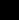    فرارسیدن زمانی مشخص   فرارسیدن زمانی مشخص   فرارسیدن زمانی مشخص   فرارسیدن زمانی مشخص   فرارسیدن زمانی مشخص   فرارسیدن زمانی مشخص   فرارسیدن زمانی مشخص   فرارسیدن زمانی مشخص   فرارسیدن زمانی مشخص   فرارسیدن زمانی مشخص    رخداد رویدادی مشخص    رخداد رویدادی مشخص    رخداد رویدادی مشخص    رخداد رویدادی مشخص    رخداد رویدادی مشخص    رخداد رویدادی مشخص    رخداد رویدادی مشخص    رخداد رویدادی مشخص    رخداد رویدادی مشخص    رخداد رویدادی مشخص    رخداد رویدادی مشخص    رخداد رویدادی مشخص    رخداد رویدادی مشخص4- مشخصات خدمتنحوه آغاز خدمتنحوه آغاز خدمت    تشخیص دستگاه    تشخیص دستگاه    تشخیص دستگاه    تشخیص دستگاه    تشخیص دستگاه    تشخیص دستگاه    تشخیص دستگاه    تشخیص دستگاه    سایر:  ...    سایر:  ...    سایر:  ...    سایر:  ...    سایر:  ...    سایر:  ...    سایر:  ...    سایر:  ...    سایر:  ...    سایر:  ...    سایر:  ...    سایر:  ...    سایر:  ...    سایر:  ...    سایر:  ...    سایر:  ...    سایر:  ...    سایر:  ...    سایر:  ...    سایر:  ...    سایر:  ...    سایر:  ...    سایر:  ...    سایر:  ...4- مشخصات خدمتمدارک لازم برای انجام خدمتمدارک لازم برای انجام خدمتتصویر پروانه کاربرد ، قرارداد فیمابین خریدار و سازنده و اسناد فنیو گواهینامه تائید صلاحیت ازمایشگاه همکارمجوز تعمیر کار، درخواست صاحب باسکول و اسناد فنیاسناد فنیمجوزهای قانونیتصویر پروانه کاربرد ، قرارداد فیمابین خریدار و سازنده و اسناد فنیو گواهینامه تائید صلاحیت ازمایشگاه همکارمجوز تعمیر کار، درخواست صاحب باسکول و اسناد فنیاسناد فنیمجوزهای قانونیتصویر پروانه کاربرد ، قرارداد فیمابین خریدار و سازنده و اسناد فنیو گواهینامه تائید صلاحیت ازمایشگاه همکارمجوز تعمیر کار، درخواست صاحب باسکول و اسناد فنیاسناد فنیمجوزهای قانونیتصویر پروانه کاربرد ، قرارداد فیمابین خریدار و سازنده و اسناد فنیو گواهینامه تائید صلاحیت ازمایشگاه همکارمجوز تعمیر کار، درخواست صاحب باسکول و اسناد فنیاسناد فنیمجوزهای قانونیتصویر پروانه کاربرد ، قرارداد فیمابین خریدار و سازنده و اسناد فنیو گواهینامه تائید صلاحیت ازمایشگاه همکارمجوز تعمیر کار، درخواست صاحب باسکول و اسناد فنیاسناد فنیمجوزهای قانونیتصویر پروانه کاربرد ، قرارداد فیمابین خریدار و سازنده و اسناد فنیو گواهینامه تائید صلاحیت ازمایشگاه همکارمجوز تعمیر کار، درخواست صاحب باسکول و اسناد فنیاسناد فنیمجوزهای قانونیتصویر پروانه کاربرد ، قرارداد فیمابین خریدار و سازنده و اسناد فنیو گواهینامه تائید صلاحیت ازمایشگاه همکارمجوز تعمیر کار، درخواست صاحب باسکول و اسناد فنیاسناد فنیمجوزهای قانونیتصویر پروانه کاربرد ، قرارداد فیمابین خریدار و سازنده و اسناد فنیو گواهینامه تائید صلاحیت ازمایشگاه همکارمجوز تعمیر کار، درخواست صاحب باسکول و اسناد فنیاسناد فنیمجوزهای قانونیتصویر پروانه کاربرد ، قرارداد فیمابین خریدار و سازنده و اسناد فنیو گواهینامه تائید صلاحیت ازمایشگاه همکارمجوز تعمیر کار، درخواست صاحب باسکول و اسناد فنیاسناد فنیمجوزهای قانونیتصویر پروانه کاربرد ، قرارداد فیمابین خریدار و سازنده و اسناد فنیو گواهینامه تائید صلاحیت ازمایشگاه همکارمجوز تعمیر کار، درخواست صاحب باسکول و اسناد فنیاسناد فنیمجوزهای قانونیتصویر پروانه کاربرد ، قرارداد فیمابین خریدار و سازنده و اسناد فنیو گواهینامه تائید صلاحیت ازمایشگاه همکارمجوز تعمیر کار، درخواست صاحب باسکول و اسناد فنیاسناد فنیمجوزهای قانونیتصویر پروانه کاربرد ، قرارداد فیمابین خریدار و سازنده و اسناد فنیو گواهینامه تائید صلاحیت ازمایشگاه همکارمجوز تعمیر کار، درخواست صاحب باسکول و اسناد فنیاسناد فنیمجوزهای قانونیتصویر پروانه کاربرد ، قرارداد فیمابین خریدار و سازنده و اسناد فنیو گواهینامه تائید صلاحیت ازمایشگاه همکارمجوز تعمیر کار، درخواست صاحب باسکول و اسناد فنیاسناد فنیمجوزهای قانونیتصویر پروانه کاربرد ، قرارداد فیمابین خریدار و سازنده و اسناد فنیو گواهینامه تائید صلاحیت ازمایشگاه همکارمجوز تعمیر کار، درخواست صاحب باسکول و اسناد فنیاسناد فنیمجوزهای قانونیتصویر پروانه کاربرد ، قرارداد فیمابین خریدار و سازنده و اسناد فنیو گواهینامه تائید صلاحیت ازمایشگاه همکارمجوز تعمیر کار، درخواست صاحب باسکول و اسناد فنیاسناد فنیمجوزهای قانونیتصویر پروانه کاربرد ، قرارداد فیمابین خریدار و سازنده و اسناد فنیو گواهینامه تائید صلاحیت ازمایشگاه همکارمجوز تعمیر کار، درخواست صاحب باسکول و اسناد فنیاسناد فنیمجوزهای قانونیتصویر پروانه کاربرد ، قرارداد فیمابین خریدار و سازنده و اسناد فنیو گواهینامه تائید صلاحیت ازمایشگاه همکارمجوز تعمیر کار، درخواست صاحب باسکول و اسناد فنیاسناد فنیمجوزهای قانونیتصویر پروانه کاربرد ، قرارداد فیمابین خریدار و سازنده و اسناد فنیو گواهینامه تائید صلاحیت ازمایشگاه همکارمجوز تعمیر کار، درخواست صاحب باسکول و اسناد فنیاسناد فنیمجوزهای قانونیتصویر پروانه کاربرد ، قرارداد فیمابین خریدار و سازنده و اسناد فنیو گواهینامه تائید صلاحیت ازمایشگاه همکارمجوز تعمیر کار، درخواست صاحب باسکول و اسناد فنیاسناد فنیمجوزهای قانونیتصویر پروانه کاربرد ، قرارداد فیمابین خریدار و سازنده و اسناد فنیو گواهینامه تائید صلاحیت ازمایشگاه همکارمجوز تعمیر کار، درخواست صاحب باسکول و اسناد فنیاسناد فنیمجوزهای قانونیتصویر پروانه کاربرد ، قرارداد فیمابین خریدار و سازنده و اسناد فنیو گواهینامه تائید صلاحیت ازمایشگاه همکارمجوز تعمیر کار، درخواست صاحب باسکول و اسناد فنیاسناد فنیمجوزهای قانونیتصویر پروانه کاربرد ، قرارداد فیمابین خریدار و سازنده و اسناد فنیو گواهینامه تائید صلاحیت ازمایشگاه همکارمجوز تعمیر کار، درخواست صاحب باسکول و اسناد فنیاسناد فنیمجوزهای قانونیتصویر پروانه کاربرد ، قرارداد فیمابین خریدار و سازنده و اسناد فنیو گواهینامه تائید صلاحیت ازمایشگاه همکارمجوز تعمیر کار، درخواست صاحب باسکول و اسناد فنیاسناد فنیمجوزهای قانونیتصویر پروانه کاربرد ، قرارداد فیمابین خریدار و سازنده و اسناد فنیو گواهینامه تائید صلاحیت ازمایشگاه همکارمجوز تعمیر کار، درخواست صاحب باسکول و اسناد فنیاسناد فنیمجوزهای قانونیتصویر پروانه کاربرد ، قرارداد فیمابین خریدار و سازنده و اسناد فنیو گواهینامه تائید صلاحیت ازمایشگاه همکارمجوز تعمیر کار، درخواست صاحب باسکول و اسناد فنیاسناد فنیمجوزهای قانونیتصویر پروانه کاربرد ، قرارداد فیمابین خریدار و سازنده و اسناد فنیو گواهینامه تائید صلاحیت ازمایشگاه همکارمجوز تعمیر کار، درخواست صاحب باسکول و اسناد فنیاسناد فنیمجوزهای قانونیتصویر پروانه کاربرد ، قرارداد فیمابین خریدار و سازنده و اسناد فنیو گواهینامه تائید صلاحیت ازمایشگاه همکارمجوز تعمیر کار، درخواست صاحب باسکول و اسناد فنیاسناد فنیمجوزهای قانونیتصویر پروانه کاربرد ، قرارداد فیمابین خریدار و سازنده و اسناد فنیو گواهینامه تائید صلاحیت ازمایشگاه همکارمجوز تعمیر کار، درخواست صاحب باسکول و اسناد فنیاسناد فنیمجوزهای قانونیتصویر پروانه کاربرد ، قرارداد فیمابین خریدار و سازنده و اسناد فنیو گواهینامه تائید صلاحیت ازمایشگاه همکارمجوز تعمیر کار، درخواست صاحب باسکول و اسناد فنیاسناد فنیمجوزهای قانونیتصویر پروانه کاربرد ، قرارداد فیمابین خریدار و سازنده و اسناد فنیو گواهینامه تائید صلاحیت ازمایشگاه همکارمجوز تعمیر کار، درخواست صاحب باسکول و اسناد فنیاسناد فنیمجوزهای قانونیتصویر پروانه کاربرد ، قرارداد فیمابین خریدار و سازنده و اسناد فنیو گواهینامه تائید صلاحیت ازمایشگاه همکارمجوز تعمیر کار، درخواست صاحب باسکول و اسناد فنیاسناد فنیمجوزهای قانونیتصویر پروانه کاربرد ، قرارداد فیمابین خریدار و سازنده و اسناد فنیو گواهینامه تائید صلاحیت ازمایشگاه همکارمجوز تعمیر کار، درخواست صاحب باسکول و اسناد فنیاسناد فنیمجوزهای قانونی4- مشخصات خدمتقوانین و مقررات بالادستیقوانین و مقررات بالادستیشرح وظیفه محول شده به اداره کل – تدوین استاندارد ملی 6589-1، 7085-1 و 368شرح وظیفه محول شده به اداره کل – تدوین استاندارد ملی 6589-1، 7085-1 و 368شرح وظیفه محول شده به اداره کل – تدوین استاندارد ملی 6589-1، 7085-1 و 368شرح وظیفه محول شده به اداره کل – تدوین استاندارد ملی 6589-1، 7085-1 و 368شرح وظیفه محول شده به اداره کل – تدوین استاندارد ملی 6589-1، 7085-1 و 368شرح وظیفه محول شده به اداره کل – تدوین استاندارد ملی 6589-1، 7085-1 و 368شرح وظیفه محول شده به اداره کل – تدوین استاندارد ملی 6589-1، 7085-1 و 368شرح وظیفه محول شده به اداره کل – تدوین استاندارد ملی 6589-1، 7085-1 و 368شرح وظیفه محول شده به اداره کل – تدوین استاندارد ملی 6589-1، 7085-1 و 368شرح وظیفه محول شده به اداره کل – تدوین استاندارد ملی 6589-1، 7085-1 و 368شرح وظیفه محول شده به اداره کل – تدوین استاندارد ملی 6589-1، 7085-1 و 368شرح وظیفه محول شده به اداره کل – تدوین استاندارد ملی 6589-1، 7085-1 و 368شرح وظیفه محول شده به اداره کل – تدوین استاندارد ملی 6589-1، 7085-1 و 368شرح وظیفه محول شده به اداره کل – تدوین استاندارد ملی 6589-1، 7085-1 و 368شرح وظیفه محول شده به اداره کل – تدوین استاندارد ملی 6589-1، 7085-1 و 368شرح وظیفه محول شده به اداره کل – تدوین استاندارد ملی 6589-1، 7085-1 و 368شرح وظیفه محول شده به اداره کل – تدوین استاندارد ملی 6589-1، 7085-1 و 368شرح وظیفه محول شده به اداره کل – تدوین استاندارد ملی 6589-1، 7085-1 و 368شرح وظیفه محول شده به اداره کل – تدوین استاندارد ملی 6589-1، 7085-1 و 368شرح وظیفه محول شده به اداره کل – تدوین استاندارد ملی 6589-1، 7085-1 و 368شرح وظیفه محول شده به اداره کل – تدوین استاندارد ملی 6589-1، 7085-1 و 368شرح وظیفه محول شده به اداره کل – تدوین استاندارد ملی 6589-1، 7085-1 و 368شرح وظیفه محول شده به اداره کل – تدوین استاندارد ملی 6589-1، 7085-1 و 368شرح وظیفه محول شده به اداره کل – تدوین استاندارد ملی 6589-1، 7085-1 و 368شرح وظیفه محول شده به اداره کل – تدوین استاندارد ملی 6589-1، 7085-1 و 368شرح وظیفه محول شده به اداره کل – تدوین استاندارد ملی 6589-1، 7085-1 و 368شرح وظیفه محول شده به اداره کل – تدوین استاندارد ملی 6589-1، 7085-1 و 368شرح وظیفه محول شده به اداره کل – تدوین استاندارد ملی 6589-1، 7085-1 و 368شرح وظیفه محول شده به اداره کل – تدوین استاندارد ملی 6589-1، 7085-1 و 368شرح وظیفه محول شده به اداره کل – تدوین استاندارد ملی 6589-1، 7085-1 و 368شرح وظیفه محول شده به اداره کل – تدوین استاندارد ملی 6589-1، 7085-1 و 368شرح وظیفه محول شده به اداره کل – تدوین استاندارد ملی 6589-1، 7085-1 و 3685- جزییات خدمتآمار تعداد خدمت گیرندگانآمار تعداد خدمت گیرندگان14000 خدمت گیرندگان در:       ماه        فصل          سال- آزمون دوره ای باسکول وسایل سنجش و اندازه گیری14000 خدمت گیرندگان در:       ماه        فصل          سال- آزمون دوره ای باسکول وسایل سنجش و اندازه گیری14000 خدمت گیرندگان در:       ماه        فصل          سال- آزمون دوره ای باسکول وسایل سنجش و اندازه گیری14000 خدمت گیرندگان در:       ماه        فصل          سال- آزمون دوره ای باسکول وسایل سنجش و اندازه گیری14000 خدمت گیرندگان در:       ماه        فصل          سال- آزمون دوره ای باسکول وسایل سنجش و اندازه گیری14000 خدمت گیرندگان در:       ماه        فصل          سال- آزمون دوره ای باسکول وسایل سنجش و اندازه گیری14000 خدمت گیرندگان در:       ماه        فصل          سال- آزمون دوره ای باسکول وسایل سنجش و اندازه گیری14000 خدمت گیرندگان در:       ماه        فصل          سال- آزمون دوره ای باسکول وسایل سنجش و اندازه گیری14000 خدمت گیرندگان در:       ماه        فصل          سال- آزمون دوره ای باسکول وسایل سنجش و اندازه گیری14000 خدمت گیرندگان در:       ماه        فصل          سال- آزمون دوره ای باسکول وسایل سنجش و اندازه گیری14000 خدمت گیرندگان در:       ماه        فصل          سال- آزمون دوره ای باسکول وسایل سنجش و اندازه گیری14000 خدمت گیرندگان در:       ماه        فصل          سال- آزمون دوره ای باسکول وسایل سنجش و اندازه گیری14000 خدمت گیرندگان در:       ماه        فصل          سال- آزمون دوره ای باسکول وسایل سنجش و اندازه گیری14000 خدمت گیرندگان در:       ماه        فصل          سال- آزمون دوره ای باسکول وسایل سنجش و اندازه گیری14000 خدمت گیرندگان در:       ماه        فصل          سال- آزمون دوره ای باسکول وسایل سنجش و اندازه گیری14000 خدمت گیرندگان در:       ماه        فصل          سال- آزمون دوره ای باسکول وسایل سنجش و اندازه گیری14000 خدمت گیرندگان در:       ماه        فصل          سال- آزمون دوره ای باسکول وسایل سنجش و اندازه گیری14000 خدمت گیرندگان در:       ماه        فصل          سال- آزمون دوره ای باسکول وسایل سنجش و اندازه گیری14000 خدمت گیرندگان در:       ماه        فصل          سال- آزمون دوره ای باسکول وسایل سنجش و اندازه گیری14000 خدمت گیرندگان در:       ماه        فصل          سال- آزمون دوره ای باسکول وسایل سنجش و اندازه گیری14000 خدمت گیرندگان در:       ماه        فصل          سال- آزمون دوره ای باسکول وسایل سنجش و اندازه گیری14000 خدمت گیرندگان در:       ماه        فصل          سال- آزمون دوره ای باسکول وسایل سنجش و اندازه گیری14000 خدمت گیرندگان در:       ماه        فصل          سال- آزمون دوره ای باسکول وسایل سنجش و اندازه گیری14000 خدمت گیرندگان در:       ماه        فصل          سال- آزمون دوره ای باسکول وسایل سنجش و اندازه گیری14000 خدمت گیرندگان در:       ماه        فصل          سال- آزمون دوره ای باسکول وسایل سنجش و اندازه گیری14000 خدمت گیرندگان در:       ماه        فصل          سال- آزمون دوره ای باسکول وسایل سنجش و اندازه گیری14000 خدمت گیرندگان در:       ماه        فصل          سال- آزمون دوره ای باسکول وسایل سنجش و اندازه گیری14000 خدمت گیرندگان در:       ماه        فصل          سال- آزمون دوره ای باسکول وسایل سنجش و اندازه گیری14000 خدمت گیرندگان در:       ماه        فصل          سال- آزمون دوره ای باسکول وسایل سنجش و اندازه گیری14000 خدمت گیرندگان در:       ماه        فصل          سال- آزمون دوره ای باسکول وسایل سنجش و اندازه گیری14000 خدمت گیرندگان در:       ماه        فصل          سال- آزمون دوره ای باسکول وسایل سنجش و اندازه گیری14000 خدمت گیرندگان در:       ماه        فصل          سال- آزمون دوره ای باسکول وسایل سنجش و اندازه گیری5- جزییات خدمتمتوسط مدت زمان ارایه خدمت:متوسط مدت زمان ارایه خدمت:حداکثر دو هفته حداکثر دو هفته حداکثر دو هفته حداکثر دو هفته حداکثر دو هفته حداکثر دو هفته حداکثر دو هفته حداکثر دو هفته حداکثر دو هفته حداکثر دو هفته حداکثر دو هفته حداکثر دو هفته حداکثر دو هفته حداکثر دو هفته حداکثر دو هفته حداکثر دو هفته حداکثر دو هفته حداکثر دو هفته حداکثر دو هفته حداکثر دو هفته حداکثر دو هفته حداکثر دو هفته حداکثر دو هفته حداکثر دو هفته حداکثر دو هفته حداکثر دو هفته حداکثر دو هفته حداکثر دو هفته حداکثر دو هفته حداکثر دو هفته حداکثر دو هفته حداکثر دو هفته 5- جزییات خدمتتواترتواتر    یکبار  در:      سالآزمون اولیه و پلمپ گذاری وسایل سنجش و اندازه گیری: یکبار در سالآزمون دوره ای و صحت عملکرد وسایل سنجش و اندازه گیری: یکبار در سال    یکبار  در:      سالآزمون اولیه و پلمپ گذاری وسایل سنجش و اندازه گیری: یکبار در سالآزمون دوره ای و صحت عملکرد وسایل سنجش و اندازه گیری: یکبار در سال    یکبار  در:      سالآزمون اولیه و پلمپ گذاری وسایل سنجش و اندازه گیری: یکبار در سالآزمون دوره ای و صحت عملکرد وسایل سنجش و اندازه گیری: یکبار در سال    یکبار  در:      سالآزمون اولیه و پلمپ گذاری وسایل سنجش و اندازه گیری: یکبار در سالآزمون دوره ای و صحت عملکرد وسایل سنجش و اندازه گیری: یکبار در سال    یکبار  در:      سالآزمون اولیه و پلمپ گذاری وسایل سنجش و اندازه گیری: یکبار در سالآزمون دوره ای و صحت عملکرد وسایل سنجش و اندازه گیری: یکبار در سال    یکبار  در:      سالآزمون اولیه و پلمپ گذاری وسایل سنجش و اندازه گیری: یکبار در سالآزمون دوره ای و صحت عملکرد وسایل سنجش و اندازه گیری: یکبار در سال    یکبار  در:      سالآزمون اولیه و پلمپ گذاری وسایل سنجش و اندازه گیری: یکبار در سالآزمون دوره ای و صحت عملکرد وسایل سنجش و اندازه گیری: یکبار در سال    یکبار  در:      سالآزمون اولیه و پلمپ گذاری وسایل سنجش و اندازه گیری: یکبار در سالآزمون دوره ای و صحت عملکرد وسایل سنجش و اندازه گیری: یکبار در سال    یکبار  در:      سالآزمون اولیه و پلمپ گذاری وسایل سنجش و اندازه گیری: یکبار در سالآزمون دوره ای و صحت عملکرد وسایل سنجش و اندازه گیری: یکبار در سال    یکبار  در:      سالآزمون اولیه و پلمپ گذاری وسایل سنجش و اندازه گیری: یکبار در سالآزمون دوره ای و صحت عملکرد وسایل سنجش و اندازه گیری: یکبار در سال    یکبار  در:      سالآزمون اولیه و پلمپ گذاری وسایل سنجش و اندازه گیری: یکبار در سالآزمون دوره ای و صحت عملکرد وسایل سنجش و اندازه گیری: یکبار در سال    یکبار  در:      سالآزمون اولیه و پلمپ گذاری وسایل سنجش و اندازه گیری: یکبار در سالآزمون دوره ای و صحت عملکرد وسایل سنجش و اندازه گیری: یکبار در سال    یکبار  در:      سالآزمون اولیه و پلمپ گذاری وسایل سنجش و اندازه گیری: یکبار در سالآزمون دوره ای و صحت عملکرد وسایل سنجش و اندازه گیری: یکبار در سال    یکبار  در:      سالآزمون اولیه و پلمپ گذاری وسایل سنجش و اندازه گیری: یکبار در سالآزمون دوره ای و صحت عملکرد وسایل سنجش و اندازه گیری: یکبار در سال    یکبار  در:      سالآزمون اولیه و پلمپ گذاری وسایل سنجش و اندازه گیری: یکبار در سالآزمون دوره ای و صحت عملکرد وسایل سنجش و اندازه گیری: یکبار در سال    یکبار  در:      سالآزمون اولیه و پلمپ گذاری وسایل سنجش و اندازه گیری: یکبار در سالآزمون دوره ای و صحت عملکرد وسایل سنجش و اندازه گیری: یکبار در سال    یکبار  در:      سالآزمون اولیه و پلمپ گذاری وسایل سنجش و اندازه گیری: یکبار در سالآزمون دوره ای و صحت عملکرد وسایل سنجش و اندازه گیری: یکبار در سال    یکبار  در:      سالآزمون اولیه و پلمپ گذاری وسایل سنجش و اندازه گیری: یکبار در سالآزمون دوره ای و صحت عملکرد وسایل سنجش و اندازه گیری: یکبار در سال    یکبار  در:      سالآزمون اولیه و پلمپ گذاری وسایل سنجش و اندازه گیری: یکبار در سالآزمون دوره ای و صحت عملکرد وسایل سنجش و اندازه گیری: یکبار در سال    یکبار  در:      سالآزمون اولیه و پلمپ گذاری وسایل سنجش و اندازه گیری: یکبار در سالآزمون دوره ای و صحت عملکرد وسایل سنجش و اندازه گیری: یکبار در سال    یکبار  در:      سالآزمون اولیه و پلمپ گذاری وسایل سنجش و اندازه گیری: یکبار در سالآزمون دوره ای و صحت عملکرد وسایل سنجش و اندازه گیری: یکبار در سال    یکبار  در:      سالآزمون اولیه و پلمپ گذاری وسایل سنجش و اندازه گیری: یکبار در سالآزمون دوره ای و صحت عملکرد وسایل سنجش و اندازه گیری: یکبار در سال    یکبار  در:      سالآزمون اولیه و پلمپ گذاری وسایل سنجش و اندازه گیری: یکبار در سالآزمون دوره ای و صحت عملکرد وسایل سنجش و اندازه گیری: یکبار در سال    یکبار  در:      سالآزمون اولیه و پلمپ گذاری وسایل سنجش و اندازه گیری: یکبار در سالآزمون دوره ای و صحت عملکرد وسایل سنجش و اندازه گیری: یکبار در سال    یکبار  در:      سالآزمون اولیه و پلمپ گذاری وسایل سنجش و اندازه گیری: یکبار در سالآزمون دوره ای و صحت عملکرد وسایل سنجش و اندازه گیری: یکبار در سال    یکبار  در:      سالآزمون اولیه و پلمپ گذاری وسایل سنجش و اندازه گیری: یکبار در سالآزمون دوره ای و صحت عملکرد وسایل سنجش و اندازه گیری: یکبار در سال    یکبار  در:      سالآزمون اولیه و پلمپ گذاری وسایل سنجش و اندازه گیری: یکبار در سالآزمون دوره ای و صحت عملکرد وسایل سنجش و اندازه گیری: یکبار در سال    یکبار  در:      سالآزمون اولیه و پلمپ گذاری وسایل سنجش و اندازه گیری: یکبار در سالآزمون دوره ای و صحت عملکرد وسایل سنجش و اندازه گیری: یکبار در سال    یکبار  در:      سالآزمون اولیه و پلمپ گذاری وسایل سنجش و اندازه گیری: یکبار در سالآزمون دوره ای و صحت عملکرد وسایل سنجش و اندازه گیری: یکبار در سال    یکبار  در:      سالآزمون اولیه و پلمپ گذاری وسایل سنجش و اندازه گیری: یکبار در سالآزمون دوره ای و صحت عملکرد وسایل سنجش و اندازه گیری: یکبار در سال    یکبار  در:      سالآزمون اولیه و پلمپ گذاری وسایل سنجش و اندازه گیری: یکبار در سالآزمون دوره ای و صحت عملکرد وسایل سنجش و اندازه گیری: یکبار در سال    یکبار  در:      سالآزمون اولیه و پلمپ گذاری وسایل سنجش و اندازه گیری: یکبار در سالآزمون دوره ای و صحت عملکرد وسایل سنجش و اندازه گیری: یکبار در سال5- جزییات خدمتتعداد بار مراجعه حضوریتعداد بار مراجعه حضوری5- جزییات خدمتهزینه ارایه خدمت (ریال) به خدمت گیرندگانهزینه ارایه خدمت (ریال) به خدمت گیرندگانمبلغ(مبالغ)مبلغ(مبالغ)مبلغ(مبالغ)مبلغ(مبالغ)مبلغ(مبالغ)مبلغ(مبالغ)مبلغ(مبالغ)مبلغ(مبالغ)مبلغ(مبالغ)مبلغ(مبالغ)مبلغ(مبالغ)مبلغ(مبالغ)شماره حساب (های) بانکیشماره حساب (های) بانکیشماره حساب (های) بانکیشماره حساب (های) بانکیشماره حساب (های) بانکیشماره حساب (های) بانکیشماره حساب (های) بانکیشماره حساب (های) بانکیشماره حساب (های) بانکیشماره حساب (های) بانکیشماره حساب (های) بانکیپرداخت بصورت الکترونیکپرداخت بصورت الکترونیکپرداخت بصورت الکترونیکپرداخت بصورت الکترونیکپرداخت بصورت الکترونیکپرداخت بصورت الکترونیکپرداخت بصورت الکترونیکپرداخت بصورت الکترونیکپرداخت بصورت الکترونیک5- جزییات خدمتهزینه ارایه خدمت (ریال) به خدمت گیرندگانهزینه ارایه خدمت (ریال) به خدمت گیرندگانپلمپ گذاری انواع ترازو و باسکول و پیمانهپلمپ گذاری انواع ترازو و باسکول و پیمانهپلمپ گذاری انواع ترازو و باسکول و پیمانهپلمپ گذاری انواع ترازو و باسکول و پیمانهپلمپ گذاری انواع ترازو و باسکول و پیمانهپلمپ گذاری انواع ترازو و باسکول و پیمانهپلمپ گذاری انواع ترازو و باسکول و پیمانهپلمپ گذاری انواع ترازو و باسکول و پیمانهپلمپ گذاری انواع ترازو و باسکول و پیمانهپلمپ گذاری انواع ترازو و باسکول و پیمانهپلمپ گذاری انواع ترازو و باسکول و پیمانهپلمپ گذاری انواع ترازو و باسکول و پیمانهپلمپ گذاری انواع ترازو و باسکول و پیمانهپلمپ گذاری انواع ترازو و باسکول و پیمانهپلمپ گذاری انواع ترازو و باسکول و پیمانهپلمپ گذاری انواع ترازو و باسکول و پیمانهپلمپ گذاری انواع ترازو و باسکول و پیمانهپلمپ گذاری انواع ترازو و باسکول و پیمانهپلمپ گذاری انواع ترازو و باسکول و پیمانهپلمپ گذاری انواع ترازو و باسکول و پیمانهپلمپ گذاری انواع ترازو و باسکول و پیمانهپلمپ گذاری انواع ترازو و باسکول و پیمانهپلمپ گذاری انواع ترازو و باسکول و پیمانهپلمپ گذاری انواع ترازو و باسکول و پیمانهپلمپ گذاری انواع ترازو و باسکول و پیمانهپلمپ گذاری انواع ترازو و باسکول و پیمانهپلمپ گذاری انواع ترازو و باسکول و پیمانهپلمپ گذاری انواع ترازو و باسکول و پیمانهپلمپ گذاری انواع ترازو و باسکول و پیمانهپلمپ گذاری انواع ترازو و باسکول و پیمانهپلمپ گذاری انواع ترازو و باسکول و پیمانهپلمپ گذاری انواع ترازو و باسکول و پیمانه5- جزییات خدمتهزینه ارایه خدمت (ریال) به خدمت گیرندگانهزینه ارایه خدمت (ریال) به خدمت گیرندگانتا ظرفیت 500 کیلوگرمتا ظرفیت 500 کیلوگرمتا ظرفیت 500 کیلوگرمتا ظرفیت 500 کیلوگرمتا ظرفیت 500 کیلوگرمتا ظرفیت 500 کیلوگرمتا ظرفیت 500 کیلوگرمتا ظرفیت 500 کیلوگرمتا ظرفیت 500 کیلوگرمتا ظرفیت 500 کیلوگرمتا ظرفیت 500 کیلوگرمتا ظرفیت 500 کیلوگرم97000970009700097000970009700097000970009700097000970005- جزییات خدمتهزینه ارایه خدمت (ریال) به خدمت گیرندگانهزینه ارایه خدمت (ریال) به خدمت گیرندگانبالاتر از  ظرفیت 500 کیلوگرمبالاتر از  ظرفیت 500 کیلوگرمبالاتر از  ظرفیت 500 کیلوگرمبالاتر از  ظرفیت 500 کیلوگرمبالاتر از  ظرفیت 500 کیلوگرمبالاتر از  ظرفیت 500 کیلوگرمبالاتر از  ظرفیت 500 کیلوگرمبالاتر از  ظرفیت 500 کیلوگرمبالاتر از  ظرفیت 500 کیلوگرمبالاتر از  ظرفیت 500 کیلوگرمبالاتر از  ظرفیت 500 کیلوگرمبالاتر از  ظرفیت 500 کیلوگرم1910001910001910001910001910001910001910001910001910001910001910005- جزییات خدمتهزینه ارایه خدمت (ریال) به خدمت گیرندگانهزینه ارایه خدمت (ریال) به خدمت گیرندگانانواع پیمانه تجاری (هر واحد)انواع پیمانه تجاری (هر واحد)انواع پیمانه تجاری (هر واحد)انواع پیمانه تجاری (هر واحد)انواع پیمانه تجاری (هر واحد)انواع پیمانه تجاری (هر واحد)انواع پیمانه تجاری (هر واحد)انواع پیمانه تجاری (هر واحد)انواع پیمانه تجاری (هر واحد)انواع پیمانه تجاری (هر واحد)انواع پیمانه تجاری (هر واحد)انواع پیمانه تجاری (هر واحد)9700097000970009700097000970009700097000970009700097000آزمون دوره ای وسایل توزین غیر خودکار تا 5 تنآزمون دوره ای وسایل توزین غیر خودکار تا 5 تنآزمون دوره ای وسایل توزین غیر خودکار تا 5 تنآزمون دوره ای وسایل توزین غیر خودکار تا 5 تنآزمون دوره ای وسایل توزین غیر خودکار تا 5 تنآزمون دوره ای وسایل توزین غیر خودکار تا 5 تنآزمون دوره ای وسایل توزین غیر خودکار تا 5 تنآزمون دوره ای وسایل توزین غیر خودکار تا 5 تنآزمون دوره ای وسایل توزین غیر خودکار تا 5 تنآزمون دوره ای وسایل توزین غیر خودکار تا 5 تنآزمون دوره ای وسایل توزین غیر خودکار تا 5 تنآزمون دوره ای وسایل توزین غیر خودکار تا 5 تنآزمون دوره ای وسایل توزین غیر خودکار تا 5 تنآزمون دوره ای وسایل توزین غیر خودکار تا 5 تنآزمون دوره ای وسایل توزین غیر خودکار تا 5 تنآزمون دوره ای وسایل توزین غیر خودکار تا 5 تنآزمون دوره ای وسایل توزین غیر خودکار تا 5 تنآزمون دوره ای وسایل توزین غیر خودکار تا 5 تنآزمون دوره ای وسایل توزین غیر خودکار تا 5 تنآزمون دوره ای وسایل توزین غیر خودکار تا 5 تنآزمون دوره ای وسایل توزین غیر خودکار تا 5 تنآزمون دوره ای وسایل توزین غیر خودکار تا 5 تنآزمون دوره ای وسایل توزین غیر خودکار تا 5 تنآزمون دوره ای وسایل توزین غیر خودکار تا 5 تنآزمون دوره ای وسایل توزین غیر خودکار تا 5 تنآزمون دوره ای وسایل توزین غیر خودکار تا 5 تنآزمون دوره ای وسایل توزین غیر خودکار تا 5 تنآزمون دوره ای وسایل توزین غیر خودکار تا 5 تنآزمون دوره ای وسایل توزین غیر خودکار تا 5 تنآزمون دوره ای وسایل توزین غیر خودکار تا 5 تنآزمون دوره ای وسایل توزین غیر خودکار تا 5 تنآزمون دوره ای وسایل توزین غیر خودکار تا 5 تن4775004775004775004775004775004775004775004775004775004775004775006- نحوه دسترسی به خدمتآدرس دقیق و مستقیم خدمت در وبگاه در صورت الکترونیکی بودن همه یا بخشی از آنآدرس دقیق و مستقیم خدمت در وبگاه در صورت الکترونیکی بودن همه یا بخشی از آنآدرس دقیق و مستقیم خدمت در وبگاه در صورت الکترونیکی بودن همه یا بخشی از آنآدرس دقیق و مستقیم خدمت در وبگاه در صورت الکترونیکی بودن همه یا بخشی از آنآدرس دقیق و مستقیم خدمت در وبگاه در صورت الکترونیکی بودن همه یا بخشی از آنآدرس دقیق و مستقیم خدمت در وبگاه در صورت الکترونیکی بودن همه یا بخشی از آنآدرس دقیق و مستقیم خدمت در وبگاه در صورت الکترونیکی بودن همه یا بخشی از آنآدرس دقیق و مستقیم خدمت در وبگاه در صورت الکترونیکی بودن همه یا بخشی از آنآدرس دقیق و مستقیم خدمت در وبگاه در صورت الکترونیکی بودن همه یا بخشی از آنآدرس دقیق و مستقیم خدمت در وبگاه در صورت الکترونیکی بودن همه یا بخشی از آنآدرس دقیق و مستقیم خدمت در وبگاه در صورت الکترونیکی بودن همه یا بخشی از آنآدرس دقیق و مستقیم خدمت در وبگاه در صورت الکترونیکی بودن همه یا بخشی از آنآدرس دقیق و مستقیم خدمت در وبگاه در صورت الکترونیکی بودن همه یا بخشی از آنآدرس دقیق و مستقیم خدمت در وبگاه در صورت الکترونیکی بودن همه یا بخشی از آنآدرس دقیق و مستقیم خدمت در وبگاه در صورت الکترونیکی بودن همه یا بخشی از آنآدرس دقیق و مستقیم خدمت در وبگاه در صورت الکترونیکی بودن همه یا بخشی از آنآدرس دقیق و مستقیم خدمت در وبگاه در صورت الکترونیکی بودن همه یا بخشی از آنآدرس دقیق و مستقیم خدمت در وبگاه در صورت الکترونیکی بودن همه یا بخشی از آنآدرس دقیق و مستقیم خدمت در وبگاه در صورت الکترونیکی بودن همه یا بخشی از آنآدرس دقیق و مستقیم خدمت در وبگاه در صورت الکترونیکی بودن همه یا بخشی از آنآدرس دقیق و مستقیم خدمت در وبگاه در صورت الکترونیکی بودن همه یا بخشی از آنآدرس دقیق و مستقیم خدمت در وبگاه در صورت الکترونیکی بودن همه یا بخشی از آنآدرس دقیق و مستقیم خدمت در وبگاه در صورت الکترونیکی بودن همه یا بخشی از آنآدرس دقیق و مستقیم خدمت در وبگاه در صورت الکترونیکی بودن همه یا بخشی از آنآدرس دقیق و مستقیم خدمت در وبگاه در صورت الکترونیکی بودن همه یا بخشی از آنآدرس دقیق و مستقیم خدمت در وبگاه در صورت الکترونیکی بودن همه یا بخشی از آنآدرس دقیق و مستقیم خدمت در وبگاه در صورت الکترونیکی بودن همه یا بخشی از آنآدرس دقیق و مستقیم خدمت در وبگاه در صورت الکترونیکی بودن همه یا بخشی از آنآدرس دقیق و مستقیم خدمت در وبگاه در صورت الکترونیکی بودن همه یا بخشی از آنآدرس دقیق و مستقیم خدمت در وبگاه در صورت الکترونیکی بودن همه یا بخشی از آنآدرس دقیق و مستقیم خدمت در وبگاه در صورت الکترونیکی بودن همه یا بخشی از آنآدرس دقیق و مستقیم خدمت در وبگاه در صورت الکترونیکی بودن همه یا بخشی از آنآدرس دقیق و مستقیم خدمت در وبگاه در صورت الکترونیکی بودن همه یا بخشی از آنآدرس دقیق و مستقیم خدمت در وبگاه در صورت الکترونیکی بودن همه یا بخشی از آن6- نحوه دسترسی به خدمتwww.nmci2.isiri.gov.irwww.nmci2.isiri.gov.irwww.nmci2.isiri.gov.irwww.nmci2.isiri.gov.irwww.nmci2.isiri.gov.irwww.nmci2.isiri.gov.irwww.nmci2.isiri.gov.irwww.nmci2.isiri.gov.irwww.nmci2.isiri.gov.irwww.nmci2.isiri.gov.irwww.nmci2.isiri.gov.irwww.nmci2.isiri.gov.irwww.nmci2.isiri.gov.irwww.nmci2.isiri.gov.irwww.nmci2.isiri.gov.irwww.nmci2.isiri.gov.irwww.nmci2.isiri.gov.irwww.nmci2.isiri.gov.irwww.nmci2.isiri.gov.irwww.nmci2.isiri.gov.irwww.nmci2.isiri.gov.irwww.nmci2.isiri.gov.irwww.nmci2.isiri.gov.irwww.nmci2.isiri.gov.irwww.nmci2.isiri.gov.irwww.nmci2.isiri.gov.irwww.nmci2.isiri.gov.irwww.nmci2.isiri.gov.irwww.nmci2.isiri.gov.irwww.nmci2.isiri.gov.irwww.nmci2.isiri.gov.irwww.nmci2.isiri.gov.irwww.nmci2.isiri.gov.irwww.nmci2.isiri.gov.ir6- نحوه دسترسی به خدمتنام سامانه مربوط به خدمت در صورت الکترونیکی بودن همه یا بخشی از آن:نام سامانه مربوط به خدمت در صورت الکترونیکی بودن همه یا بخشی از آن:نام سامانه مربوط به خدمت در صورت الکترونیکی بودن همه یا بخشی از آن:نام سامانه مربوط به خدمت در صورت الکترونیکی بودن همه یا بخشی از آن:نام سامانه مربوط به خدمت در صورت الکترونیکی بودن همه یا بخشی از آن:نام سامانه مربوط به خدمت در صورت الکترونیکی بودن همه یا بخشی از آن:نام سامانه مربوط به خدمت در صورت الکترونیکی بودن همه یا بخشی از آن:نام سامانه مربوط به خدمت در صورت الکترونیکی بودن همه یا بخشی از آن:نام سامانه مربوط به خدمت در صورت الکترونیکی بودن همه یا بخشی از آن:نام سامانه مربوط به خدمت در صورت الکترونیکی بودن همه یا بخشی از آن:نام سامانه مربوط به خدمت در صورت الکترونیکی بودن همه یا بخشی از آن:نام سامانه مربوط به خدمت در صورت الکترونیکی بودن همه یا بخشی از آن:نام سامانه مربوط به خدمت در صورت الکترونیکی بودن همه یا بخشی از آن:نام سامانه مربوط به خدمت در صورت الکترونیکی بودن همه یا بخشی از آن:نام سامانه مربوط به خدمت در صورت الکترونیکی بودن همه یا بخشی از آن:سامانه جامع مرکز اندازه شناسی اوزان و مقیاسهاسامانه جامع مرکز اندازه شناسی اوزان و مقیاسهاسامانه جامع مرکز اندازه شناسی اوزان و مقیاسهاسامانه جامع مرکز اندازه شناسی اوزان و مقیاسهاسامانه جامع مرکز اندازه شناسی اوزان و مقیاسهاسامانه جامع مرکز اندازه شناسی اوزان و مقیاسهاسامانه جامع مرکز اندازه شناسی اوزان و مقیاسهاسامانه جامع مرکز اندازه شناسی اوزان و مقیاسهاسامانه جامع مرکز اندازه شناسی اوزان و مقیاسهاسامانه جامع مرکز اندازه شناسی اوزان و مقیاسهاسامانه جامع مرکز اندازه شناسی اوزان و مقیاسهاسامانه جامع مرکز اندازه شناسی اوزان و مقیاسهاسامانه جامع مرکز اندازه شناسی اوزان و مقیاسهاسامانه جامع مرکز اندازه شناسی اوزان و مقیاسهاسامانه جامع مرکز اندازه شناسی اوزان و مقیاسهاسامانه جامع مرکز اندازه شناسی اوزان و مقیاسهاسامانه جامع مرکز اندازه شناسی اوزان و مقیاسهاسامانه جامع مرکز اندازه شناسی اوزان و مقیاسهاسامانه جامع مرکز اندازه شناسی اوزان و مقیاسها6- نحوه دسترسی به خدمتمراحل خدمتمراحل خدمتنوع ارائهنوع ارائهنوع ارائهنوع ارائهرسانه ارتباطی خدمترسانه ارتباطی خدمترسانه ارتباطی خدمترسانه ارتباطی خدمترسانه ارتباطی خدمترسانه ارتباطی خدمترسانه ارتباطی خدمترسانه ارتباطی خدمترسانه ارتباطی خدمترسانه ارتباطی خدمترسانه ارتباطی خدمترسانه ارتباطی خدمترسانه ارتباطی خدمترسانه ارتباطی خدمترسانه ارتباطی خدمترسانه ارتباطی خدمترسانه ارتباطی خدمترسانه ارتباطی خدمترسانه ارتباطی خدمترسانه ارتباطی خدمترسانه ارتباطی خدمترسانه ارتباطی خدمترسانه ارتباطی خدمترسانه ارتباطی خدمترسانه ارتباطی خدمترسانه ارتباطی خدمترسانه ارتباطی خدمترسانه ارتباطی خدمت6- نحوه دسترسی به خدمتدر مرحله اطلاع رسانی خدمتدر مرحله اطلاع رسانی خدمت    الکترونیکی    الکترونیکی    الکترونیکی    الکترونیکی    اینترنتی (مانند وبگاه دستگاه)              تلفن همراه (برنامه کاربردی)    پست الکترونیک                             ارسال پستی    تلفن گويا يا مرکز تماس                    پيام کوتاه    سایر(باذکرنحوه دسترسی)    اینترنتی (مانند وبگاه دستگاه)              تلفن همراه (برنامه کاربردی)    پست الکترونیک                             ارسال پستی    تلفن گويا يا مرکز تماس                    پيام کوتاه    سایر(باذکرنحوه دسترسی)    اینترنتی (مانند وبگاه دستگاه)              تلفن همراه (برنامه کاربردی)    پست الکترونیک                             ارسال پستی    تلفن گويا يا مرکز تماس                    پيام کوتاه    سایر(باذکرنحوه دسترسی)    اینترنتی (مانند وبگاه دستگاه)              تلفن همراه (برنامه کاربردی)    پست الکترونیک                             ارسال پستی    تلفن گويا يا مرکز تماس                    پيام کوتاه    سایر(باذکرنحوه دسترسی)    اینترنتی (مانند وبگاه دستگاه)              تلفن همراه (برنامه کاربردی)    پست الکترونیک                             ارسال پستی    تلفن گويا يا مرکز تماس                    پيام کوتاه    سایر(باذکرنحوه دسترسی)    اینترنتی (مانند وبگاه دستگاه)              تلفن همراه (برنامه کاربردی)    پست الکترونیک                             ارسال پستی    تلفن گويا يا مرکز تماس                    پيام کوتاه    سایر(باذکرنحوه دسترسی)    اینترنتی (مانند وبگاه دستگاه)              تلفن همراه (برنامه کاربردی)    پست الکترونیک                             ارسال پستی    تلفن گويا يا مرکز تماس                    پيام کوتاه    سایر(باذکرنحوه دسترسی)    اینترنتی (مانند وبگاه دستگاه)              تلفن همراه (برنامه کاربردی)    پست الکترونیک                             ارسال پستی    تلفن گويا يا مرکز تماس                    پيام کوتاه    سایر(باذکرنحوه دسترسی)    اینترنتی (مانند وبگاه دستگاه)              تلفن همراه (برنامه کاربردی)    پست الکترونیک                             ارسال پستی    تلفن گويا يا مرکز تماس                    پيام کوتاه    سایر(باذکرنحوه دسترسی)    اینترنتی (مانند وبگاه دستگاه)              تلفن همراه (برنامه کاربردی)    پست الکترونیک                             ارسال پستی    تلفن گويا يا مرکز تماس                    پيام کوتاه    سایر(باذکرنحوه دسترسی)    اینترنتی (مانند وبگاه دستگاه)              تلفن همراه (برنامه کاربردی)    پست الکترونیک                             ارسال پستی    تلفن گويا يا مرکز تماس                    پيام کوتاه    سایر(باذکرنحوه دسترسی)    اینترنتی (مانند وبگاه دستگاه)              تلفن همراه (برنامه کاربردی)    پست الکترونیک                             ارسال پستی    تلفن گويا يا مرکز تماس                    پيام کوتاه    سایر(باذکرنحوه دسترسی)    اینترنتی (مانند وبگاه دستگاه)              تلفن همراه (برنامه کاربردی)    پست الکترونیک                             ارسال پستی    تلفن گويا يا مرکز تماس                    پيام کوتاه    سایر(باذکرنحوه دسترسی)    اینترنتی (مانند وبگاه دستگاه)              تلفن همراه (برنامه کاربردی)    پست الکترونیک                             ارسال پستی    تلفن گويا يا مرکز تماس                    پيام کوتاه    سایر(باذکرنحوه دسترسی)    اینترنتی (مانند وبگاه دستگاه)              تلفن همراه (برنامه کاربردی)    پست الکترونیک                             ارسال پستی    تلفن گويا يا مرکز تماس                    پيام کوتاه    سایر(باذکرنحوه دسترسی)    اینترنتی (مانند وبگاه دستگاه)              تلفن همراه (برنامه کاربردی)    پست الکترونیک                             ارسال پستی    تلفن گويا يا مرکز تماس                    پيام کوتاه    سایر(باذکرنحوه دسترسی)    اینترنتی (مانند وبگاه دستگاه)              تلفن همراه (برنامه کاربردی)    پست الکترونیک                             ارسال پستی    تلفن گويا يا مرکز تماس                    پيام کوتاه    سایر(باذکرنحوه دسترسی)    اینترنتی (مانند وبگاه دستگاه)              تلفن همراه (برنامه کاربردی)    پست الکترونیک                             ارسال پستی    تلفن گويا يا مرکز تماس                    پيام کوتاه    سایر(باذکرنحوه دسترسی)    اینترنتی (مانند وبگاه دستگاه)              تلفن همراه (برنامه کاربردی)    پست الکترونیک                             ارسال پستی    تلفن گويا يا مرکز تماس                    پيام کوتاه    سایر(باذکرنحوه دسترسی)    اینترنتی (مانند وبگاه دستگاه)              تلفن همراه (برنامه کاربردی)    پست الکترونیک                             ارسال پستی    تلفن گويا يا مرکز تماس                    پيام کوتاه    سایر(باذکرنحوه دسترسی)    اینترنتی (مانند وبگاه دستگاه)              تلفن همراه (برنامه کاربردی)    پست الکترونیک                             ارسال پستی    تلفن گويا يا مرکز تماس                    پيام کوتاه    سایر(باذکرنحوه دسترسی)    اینترنتی (مانند وبگاه دستگاه)              تلفن همراه (برنامه کاربردی)    پست الکترونیک                             ارسال پستی    تلفن گويا يا مرکز تماس                    پيام کوتاه    سایر(باذکرنحوه دسترسی)    اینترنتی (مانند وبگاه دستگاه)              تلفن همراه (برنامه کاربردی)    پست الکترونیک                             ارسال پستی    تلفن گويا يا مرکز تماس                    پيام کوتاه    سایر(باذکرنحوه دسترسی)    اینترنتی (مانند وبگاه دستگاه)              تلفن همراه (برنامه کاربردی)    پست الکترونیک                             ارسال پستی    تلفن گويا يا مرکز تماس                    پيام کوتاه    سایر(باذکرنحوه دسترسی)    اینترنتی (مانند وبگاه دستگاه)              تلفن همراه (برنامه کاربردی)    پست الکترونیک                             ارسال پستی    تلفن گويا يا مرکز تماس                    پيام کوتاه    سایر(باذکرنحوه دسترسی)    اینترنتی (مانند وبگاه دستگاه)              تلفن همراه (برنامه کاربردی)    پست الکترونیک                             ارسال پستی    تلفن گويا يا مرکز تماس                    پيام کوتاه    سایر(باذکرنحوه دسترسی)    اینترنتی (مانند وبگاه دستگاه)              تلفن همراه (برنامه کاربردی)    پست الکترونیک                             ارسال پستی    تلفن گويا يا مرکز تماس                    پيام کوتاه    سایر(باذکرنحوه دسترسی)    اینترنتی (مانند وبگاه دستگاه)              تلفن همراه (برنامه کاربردی)    پست الکترونیک                             ارسال پستی    تلفن گويا يا مرکز تماس                    پيام کوتاه    سایر(باذکرنحوه دسترسی)6- نحوه دسترسی به خدمتدر مرحله اطلاع رسانی خدمتدر مرحله اطلاع رسانی خدمت    غیرالکترونیکی    غیرالکترونیکی    غیرالکترونیکی    غیرالکترونیکیذکر ضرورت مراجعه حضوریذکر ضرورت مراجعه حضوریذکر ضرورت مراجعه حضوریذکر ضرورت مراجعه حضوریذکر ضرورت مراجعه حضوریذکر ضرورت مراجعه حضوریذکر ضرورت مراجعه حضوری   جهت احراز اصالت فرد    جهت احراز اصالت مدرک   نبود زیرساخت ارتباطی مناسب   سایر:    جهت احراز اصالت فرد    جهت احراز اصالت مدرک   نبود زیرساخت ارتباطی مناسب   سایر:    جهت احراز اصالت فرد    جهت احراز اصالت مدرک   نبود زیرساخت ارتباطی مناسب   سایر:    جهت احراز اصالت فرد    جهت احراز اصالت مدرک   نبود زیرساخت ارتباطی مناسب   سایر:    جهت احراز اصالت فرد    جهت احراز اصالت مدرک   نبود زیرساخت ارتباطی مناسب   سایر:    جهت احراز اصالت فرد    جهت احراز اصالت مدرک   نبود زیرساخت ارتباطی مناسب   سایر:    جهت احراز اصالت فرد    جهت احراز اصالت مدرک   نبود زیرساخت ارتباطی مناسب   سایر:    جهت احراز اصالت فرد    جهت احراز اصالت مدرک   نبود زیرساخت ارتباطی مناسب   سایر:    جهت احراز اصالت فرد    جهت احراز اصالت مدرک   نبود زیرساخت ارتباطی مناسب   سایر:    جهت احراز اصالت فرد    جهت احراز اصالت مدرک   نبود زیرساخت ارتباطی مناسب   سایر:    جهت احراز اصالت فرد    جهت احراز اصالت مدرک   نبود زیرساخت ارتباطی مناسب   سایر:    جهت احراز اصالت فرد    جهت احراز اصالت مدرک   نبود زیرساخت ارتباطی مناسب   سایر:    جهت احراز اصالت فرد    جهت احراز اصالت مدرک   نبود زیرساخت ارتباطی مناسب   سایر:    جهت احراز اصالت فرد    جهت احراز اصالت مدرک   نبود زیرساخت ارتباطی مناسب   سایر: مراجعه به دستگاه:   ملی   استانی   شهرستانیمراجعه به دستگاه:   ملی   استانی   شهرستانیمراجعه به دستگاه:   ملی   استانی   شهرستانیمراجعه به دستگاه:   ملی   استانی   شهرستانیمراجعه به دستگاه:   ملی   استانی   شهرستانیمراجعه به دستگاه:   ملی   استانی   شهرستانیمراجعه به دستگاه:   ملی   استانی   شهرستانی6- نحوه دسترسی به خدمتدر مرحله درخواست خدمتدر مرحله درخواست خدمت    الکترونیکی    الکترونیکی    الکترونیکی    الکترونیکی    اینترنتی (مانند وبگاه دستگاه)              تلفن همراه (برنامه کاربردی)    پست الکترونیک                             ارسال پستی    تلفن گويا يا مرکز تماس                   پيام کوتاه    دفاتر پيشخوان شماره قرارداد واگذاری خدمات به دفاتر پیشخوان:   عناوین مشابه دفاتر پیشخوان    سایر(باذکرنحوه دسترسی)    اینترنتی (مانند وبگاه دستگاه)              تلفن همراه (برنامه کاربردی)    پست الکترونیک                             ارسال پستی    تلفن گويا يا مرکز تماس                   پيام کوتاه    دفاتر پيشخوان شماره قرارداد واگذاری خدمات به دفاتر پیشخوان:   عناوین مشابه دفاتر پیشخوان    سایر(باذکرنحوه دسترسی)    اینترنتی (مانند وبگاه دستگاه)              تلفن همراه (برنامه کاربردی)    پست الکترونیک                             ارسال پستی    تلفن گويا يا مرکز تماس                   پيام کوتاه    دفاتر پيشخوان شماره قرارداد واگذاری خدمات به دفاتر پیشخوان:   عناوین مشابه دفاتر پیشخوان    سایر(باذکرنحوه دسترسی)    اینترنتی (مانند وبگاه دستگاه)              تلفن همراه (برنامه کاربردی)    پست الکترونیک                             ارسال پستی    تلفن گويا يا مرکز تماس                   پيام کوتاه    دفاتر پيشخوان شماره قرارداد واگذاری خدمات به دفاتر پیشخوان:   عناوین مشابه دفاتر پیشخوان    سایر(باذکرنحوه دسترسی)    اینترنتی (مانند وبگاه دستگاه)              تلفن همراه (برنامه کاربردی)    پست الکترونیک                             ارسال پستی    تلفن گويا يا مرکز تماس                   پيام کوتاه    دفاتر پيشخوان شماره قرارداد واگذاری خدمات به دفاتر پیشخوان:   عناوین مشابه دفاتر پیشخوان    سایر(باذکرنحوه دسترسی)    اینترنتی (مانند وبگاه دستگاه)              تلفن همراه (برنامه کاربردی)    پست الکترونیک                             ارسال پستی    تلفن گويا يا مرکز تماس                   پيام کوتاه    دفاتر پيشخوان شماره قرارداد واگذاری خدمات به دفاتر پیشخوان:   عناوین مشابه دفاتر پیشخوان    سایر(باذکرنحوه دسترسی)    اینترنتی (مانند وبگاه دستگاه)              تلفن همراه (برنامه کاربردی)    پست الکترونیک                             ارسال پستی    تلفن گويا يا مرکز تماس                   پيام کوتاه    دفاتر پيشخوان شماره قرارداد واگذاری خدمات به دفاتر پیشخوان:   عناوین مشابه دفاتر پیشخوان    سایر(باذکرنحوه دسترسی)    اینترنتی (مانند وبگاه دستگاه)              تلفن همراه (برنامه کاربردی)    پست الکترونیک                             ارسال پستی    تلفن گويا يا مرکز تماس                   پيام کوتاه    دفاتر پيشخوان شماره قرارداد واگذاری خدمات به دفاتر پیشخوان:   عناوین مشابه دفاتر پیشخوان    سایر(باذکرنحوه دسترسی)    اینترنتی (مانند وبگاه دستگاه)              تلفن همراه (برنامه کاربردی)    پست الکترونیک                             ارسال پستی    تلفن گويا يا مرکز تماس                   پيام کوتاه    دفاتر پيشخوان شماره قرارداد واگذاری خدمات به دفاتر پیشخوان:   عناوین مشابه دفاتر پیشخوان    سایر(باذکرنحوه دسترسی)    اینترنتی (مانند وبگاه دستگاه)              تلفن همراه (برنامه کاربردی)    پست الکترونیک                             ارسال پستی    تلفن گويا يا مرکز تماس                   پيام کوتاه    دفاتر پيشخوان شماره قرارداد واگذاری خدمات به دفاتر پیشخوان:   عناوین مشابه دفاتر پیشخوان    سایر(باذکرنحوه دسترسی)    اینترنتی (مانند وبگاه دستگاه)              تلفن همراه (برنامه کاربردی)    پست الکترونیک                             ارسال پستی    تلفن گويا يا مرکز تماس                   پيام کوتاه    دفاتر پيشخوان شماره قرارداد واگذاری خدمات به دفاتر پیشخوان:   عناوین مشابه دفاتر پیشخوان    سایر(باذکرنحوه دسترسی)    اینترنتی (مانند وبگاه دستگاه)              تلفن همراه (برنامه کاربردی)    پست الکترونیک                             ارسال پستی    تلفن گويا يا مرکز تماس                   پيام کوتاه    دفاتر پيشخوان شماره قرارداد واگذاری خدمات به دفاتر پیشخوان:   عناوین مشابه دفاتر پیشخوان    سایر(باذکرنحوه دسترسی)    اینترنتی (مانند وبگاه دستگاه)              تلفن همراه (برنامه کاربردی)    پست الکترونیک                             ارسال پستی    تلفن گويا يا مرکز تماس                   پيام کوتاه    دفاتر پيشخوان شماره قرارداد واگذاری خدمات به دفاتر پیشخوان:   عناوین مشابه دفاتر پیشخوان    سایر(باذکرنحوه دسترسی)    اینترنتی (مانند وبگاه دستگاه)              تلفن همراه (برنامه کاربردی)    پست الکترونیک                             ارسال پستی    تلفن گويا يا مرکز تماس                   پيام کوتاه    دفاتر پيشخوان شماره قرارداد واگذاری خدمات به دفاتر پیشخوان:   عناوین مشابه دفاتر پیشخوان    سایر(باذکرنحوه دسترسی)    اینترنتی (مانند وبگاه دستگاه)              تلفن همراه (برنامه کاربردی)    پست الکترونیک                             ارسال پستی    تلفن گويا يا مرکز تماس                   پيام کوتاه    دفاتر پيشخوان شماره قرارداد واگذاری خدمات به دفاتر پیشخوان:   عناوین مشابه دفاتر پیشخوان    سایر(باذکرنحوه دسترسی)    اینترنتی (مانند وبگاه دستگاه)              تلفن همراه (برنامه کاربردی)    پست الکترونیک                             ارسال پستی    تلفن گويا يا مرکز تماس                   پيام کوتاه    دفاتر پيشخوان شماره قرارداد واگذاری خدمات به دفاتر پیشخوان:   عناوین مشابه دفاتر پیشخوان    سایر(باذکرنحوه دسترسی)    اینترنتی (مانند وبگاه دستگاه)              تلفن همراه (برنامه کاربردی)    پست الکترونیک                             ارسال پستی    تلفن گويا يا مرکز تماس                   پيام کوتاه    دفاتر پيشخوان شماره قرارداد واگذاری خدمات به دفاتر پیشخوان:   عناوین مشابه دفاتر پیشخوان    سایر(باذکرنحوه دسترسی)    اینترنتی (مانند وبگاه دستگاه)              تلفن همراه (برنامه کاربردی)    پست الکترونیک                             ارسال پستی    تلفن گويا يا مرکز تماس                   پيام کوتاه    دفاتر پيشخوان شماره قرارداد واگذاری خدمات به دفاتر پیشخوان:   عناوین مشابه دفاتر پیشخوان    سایر(باذکرنحوه دسترسی)    اینترنتی (مانند وبگاه دستگاه)              تلفن همراه (برنامه کاربردی)    پست الکترونیک                             ارسال پستی    تلفن گويا يا مرکز تماس                   پيام کوتاه    دفاتر پيشخوان شماره قرارداد واگذاری خدمات به دفاتر پیشخوان:   عناوین مشابه دفاتر پیشخوان    سایر(باذکرنحوه دسترسی)    اینترنتی (مانند وبگاه دستگاه)              تلفن همراه (برنامه کاربردی)    پست الکترونیک                             ارسال پستی    تلفن گويا يا مرکز تماس                   پيام کوتاه    دفاتر پيشخوان شماره قرارداد واگذاری خدمات به دفاتر پیشخوان:   عناوین مشابه دفاتر پیشخوان    سایر(باذکرنحوه دسترسی)    اینترنتی (مانند وبگاه دستگاه)              تلفن همراه (برنامه کاربردی)    پست الکترونیک                             ارسال پستی    تلفن گويا يا مرکز تماس                   پيام کوتاه    دفاتر پيشخوان شماره قرارداد واگذاری خدمات به دفاتر پیشخوان:   عناوین مشابه دفاتر پیشخوان    سایر(باذکرنحوه دسترسی)    اینترنتی (مانند وبگاه دستگاه)              تلفن همراه (برنامه کاربردی)    پست الکترونیک                             ارسال پستی    تلفن گويا يا مرکز تماس                   پيام کوتاه    دفاتر پيشخوان شماره قرارداد واگذاری خدمات به دفاتر پیشخوان:   عناوین مشابه دفاتر پیشخوان    سایر(باذکرنحوه دسترسی)    اینترنتی (مانند وبگاه دستگاه)              تلفن همراه (برنامه کاربردی)    پست الکترونیک                             ارسال پستی    تلفن گويا يا مرکز تماس                   پيام کوتاه    دفاتر پيشخوان شماره قرارداد واگذاری خدمات به دفاتر پیشخوان:   عناوین مشابه دفاتر پیشخوان    سایر(باذکرنحوه دسترسی)    اینترنتی (مانند وبگاه دستگاه)              تلفن همراه (برنامه کاربردی)    پست الکترونیک                             ارسال پستی    تلفن گويا يا مرکز تماس                   پيام کوتاه    دفاتر پيشخوان شماره قرارداد واگذاری خدمات به دفاتر پیشخوان:   عناوین مشابه دفاتر پیشخوان    سایر(باذکرنحوه دسترسی)    اینترنتی (مانند وبگاه دستگاه)              تلفن همراه (برنامه کاربردی)    پست الکترونیک                             ارسال پستی    تلفن گويا يا مرکز تماس                   پيام کوتاه    دفاتر پيشخوان شماره قرارداد واگذاری خدمات به دفاتر پیشخوان:   عناوین مشابه دفاتر پیشخوان    سایر(باذکرنحوه دسترسی)    اینترنتی (مانند وبگاه دستگاه)              تلفن همراه (برنامه کاربردی)    پست الکترونیک                             ارسال پستی    تلفن گويا يا مرکز تماس                   پيام کوتاه    دفاتر پيشخوان شماره قرارداد واگذاری خدمات به دفاتر پیشخوان:   عناوین مشابه دفاتر پیشخوان    سایر(باذکرنحوه دسترسی)    اینترنتی (مانند وبگاه دستگاه)              تلفن همراه (برنامه کاربردی)    پست الکترونیک                             ارسال پستی    تلفن گويا يا مرکز تماس                   پيام کوتاه    دفاتر پيشخوان شماره قرارداد واگذاری خدمات به دفاتر پیشخوان:   عناوین مشابه دفاتر پیشخوان    سایر(باذکرنحوه دسترسی)    اینترنتی (مانند وبگاه دستگاه)              تلفن همراه (برنامه کاربردی)    پست الکترونیک                             ارسال پستی    تلفن گويا يا مرکز تماس                   پيام کوتاه    دفاتر پيشخوان شماره قرارداد واگذاری خدمات به دفاتر پیشخوان:   عناوین مشابه دفاتر پیشخوان    سایر(باذکرنحوه دسترسی)6- نحوه دسترسی به خدمتدر مرحله درخواست خدمتدر مرحله درخواست خدمت    غیرالکترونیکی    غیرالکترونیکی    غیرالکترونیکی    غیرالکترونیکیذکر ضرورت مراجعه حضوریذکر ضرورت مراجعه حضوریذکر ضرورت مراجعه حضوریذکر ضرورت مراجعه حضوریذکر ضرورت مراجعه حضوریذکر ضرورت مراجعه حضوریذکر ضرورت مراجعه حضوری   جهت احراز اصالت فرد    جهت احراز اصالت مدرک   نبود زیرساخت ارتباطی مناسب   سایر:    جهت احراز اصالت فرد    جهت احراز اصالت مدرک   نبود زیرساخت ارتباطی مناسب   سایر:    جهت احراز اصالت فرد    جهت احراز اصالت مدرک   نبود زیرساخت ارتباطی مناسب   سایر:    جهت احراز اصالت فرد    جهت احراز اصالت مدرک   نبود زیرساخت ارتباطی مناسب   سایر:    جهت احراز اصالت فرد    جهت احراز اصالت مدرک   نبود زیرساخت ارتباطی مناسب   سایر:    جهت احراز اصالت فرد    جهت احراز اصالت مدرک   نبود زیرساخت ارتباطی مناسب   سایر:    جهت احراز اصالت فرد    جهت احراز اصالت مدرک   نبود زیرساخت ارتباطی مناسب   سایر:    جهت احراز اصالت فرد    جهت احراز اصالت مدرک   نبود زیرساخت ارتباطی مناسب   سایر:    جهت احراز اصالت فرد    جهت احراز اصالت مدرک   نبود زیرساخت ارتباطی مناسب   سایر:    جهت احراز اصالت فرد    جهت احراز اصالت مدرک   نبود زیرساخت ارتباطی مناسب   سایر:    جهت احراز اصالت فرد    جهت احراز اصالت مدرک   نبود زیرساخت ارتباطی مناسب   سایر:    جهت احراز اصالت فرد    جهت احراز اصالت مدرک   نبود زیرساخت ارتباطی مناسب   سایر:    جهت احراز اصالت فرد    جهت احراز اصالت مدرک   نبود زیرساخت ارتباطی مناسب   سایر: مراجعه به دستگاه:   ملی   استانی   شهرستانیمراجعه به دستگاه:   ملی   استانی   شهرستانیمراجعه به دستگاه:   ملی   استانی   شهرستانیمراجعه به دستگاه:   ملی   استانی   شهرستانیمراجعه به دستگاه:   ملی   استانی   شهرستانیمراجعه به دستگاه:   ملی   استانی   شهرستانیمراجعه به دستگاه:   ملی   استانی   شهرستانیمراجعه به دستگاه:   ملی   استانی   شهرستانی6- نحوه دسترسی به خدمتمرحله تولید خدمت(فرایند داخل دستگاه یا ارتباط با دیگر دستگاه ها )مرحله تولید خدمت(فرایند داخل دستگاه یا ارتباط با دیگر دستگاه ها )    الکترونیکی    الکترونیکی    الکترونیکی    الکترونیکی    اینترنتی (مانند درگاه دستگاه)           اینترانتی (مانند اینترانت داخلی دستگاه یا ERP)    پست الکترونیک                          سایر(باذکرنحوه دسترسی)    اینترنتی (مانند درگاه دستگاه)           اینترانتی (مانند اینترانت داخلی دستگاه یا ERP)    پست الکترونیک                          سایر(باذکرنحوه دسترسی)    اینترنتی (مانند درگاه دستگاه)           اینترانتی (مانند اینترانت داخلی دستگاه یا ERP)    پست الکترونیک                          سایر(باذکرنحوه دسترسی)    اینترنتی (مانند درگاه دستگاه)           اینترانتی (مانند اینترانت داخلی دستگاه یا ERP)    پست الکترونیک                          سایر(باذکرنحوه دسترسی)    اینترنتی (مانند درگاه دستگاه)           اینترانتی (مانند اینترانت داخلی دستگاه یا ERP)    پست الکترونیک                          سایر(باذکرنحوه دسترسی)    اینترنتی (مانند درگاه دستگاه)           اینترانتی (مانند اینترانت داخلی دستگاه یا ERP)    پست الکترونیک                          سایر(باذکرنحوه دسترسی)    اینترنتی (مانند درگاه دستگاه)           اینترانتی (مانند اینترانت داخلی دستگاه یا ERP)    پست الکترونیک                          سایر(باذکرنحوه دسترسی)    اینترنتی (مانند درگاه دستگاه)           اینترانتی (مانند اینترانت داخلی دستگاه یا ERP)    پست الکترونیک                          سایر(باذکرنحوه دسترسی)    اینترنتی (مانند درگاه دستگاه)           اینترانتی (مانند اینترانت داخلی دستگاه یا ERP)    پست الکترونیک                          سایر(باذکرنحوه دسترسی)    اینترنتی (مانند درگاه دستگاه)           اینترانتی (مانند اینترانت داخلی دستگاه یا ERP)    پست الکترونیک                          سایر(باذکرنحوه دسترسی)    اینترنتی (مانند درگاه دستگاه)           اینترانتی (مانند اینترانت داخلی دستگاه یا ERP)    پست الکترونیک                          سایر(باذکرنحوه دسترسی)    اینترنتی (مانند درگاه دستگاه)           اینترانتی (مانند اینترانت داخلی دستگاه یا ERP)    پست الکترونیک                          سایر(باذکرنحوه دسترسی)    اینترنتی (مانند درگاه دستگاه)           اینترانتی (مانند اینترانت داخلی دستگاه یا ERP)    پست الکترونیک                          سایر(باذکرنحوه دسترسی)    اینترنتی (مانند درگاه دستگاه)           اینترانتی (مانند اینترانت داخلی دستگاه یا ERP)    پست الکترونیک                          سایر(باذکرنحوه دسترسی)    اینترنتی (مانند درگاه دستگاه)           اینترانتی (مانند اینترانت داخلی دستگاه یا ERP)    پست الکترونیک                          سایر(باذکرنحوه دسترسی)    اینترنتی (مانند درگاه دستگاه)           اینترانتی (مانند اینترانت داخلی دستگاه یا ERP)    پست الکترونیک                          سایر(باذکرنحوه دسترسی)    اینترنتی (مانند درگاه دستگاه)           اینترانتی (مانند اینترانت داخلی دستگاه یا ERP)    پست الکترونیک                          سایر(باذکرنحوه دسترسی)    اینترنتی (مانند درگاه دستگاه)           اینترانتی (مانند اینترانت داخلی دستگاه یا ERP)    پست الکترونیک                          سایر(باذکرنحوه دسترسی)    اینترنتی (مانند درگاه دستگاه)           اینترانتی (مانند اینترانت داخلی دستگاه یا ERP)    پست الکترونیک                          سایر(باذکرنحوه دسترسی)    اینترنتی (مانند درگاه دستگاه)           اینترانتی (مانند اینترانت داخلی دستگاه یا ERP)    پست الکترونیک                          سایر(باذکرنحوه دسترسی)    اینترنتی (مانند درگاه دستگاه)           اینترانتی (مانند اینترانت داخلی دستگاه یا ERP)    پست الکترونیک                          سایر(باذکرنحوه دسترسی)    اینترنتی (مانند درگاه دستگاه)           اینترانتی (مانند اینترانت داخلی دستگاه یا ERP)    پست الکترونیک                          سایر(باذکرنحوه دسترسی)    اینترنتی (مانند درگاه دستگاه)           اینترانتی (مانند اینترانت داخلی دستگاه یا ERP)    پست الکترونیک                          سایر(باذکرنحوه دسترسی)    اینترنتی (مانند درگاه دستگاه)           اینترانتی (مانند اینترانت داخلی دستگاه یا ERP)    پست الکترونیک                          سایر(باذکرنحوه دسترسی)    اینترنتی (مانند درگاه دستگاه)           اینترانتی (مانند اینترانت داخلی دستگاه یا ERP)    پست الکترونیک                          سایر(باذکرنحوه دسترسی)    اینترنتی (مانند درگاه دستگاه)           اینترانتی (مانند اینترانت داخلی دستگاه یا ERP)    پست الکترونیک                          سایر(باذکرنحوه دسترسی)    اینترنتی (مانند درگاه دستگاه)           اینترانتی (مانند اینترانت داخلی دستگاه یا ERP)    پست الکترونیک                          سایر(باذکرنحوه دسترسی)    اینترنتی (مانند درگاه دستگاه)           اینترانتی (مانند اینترانت داخلی دستگاه یا ERP)    پست الکترونیک                          سایر(باذکرنحوه دسترسی)6- نحوه دسترسی به خدمتمرحله تولید خدمت(فرایند داخل دستگاه یا ارتباط با دیگر دستگاه ها )مرحله تولید خدمت(فرایند داخل دستگاه یا ارتباط با دیگر دستگاه ها )    غیرالکترونیکی    غیرالکترونیکی    غیرالکترونیکی    غیرالکترونیکیذکر ضرورت مراجعه حضوریذکر ضرورت مراجعه حضوریذکر ضرورت مراجعه حضوریذکر ضرورت مراجعه حضوریذکر ضرورت مراجعه حضوریذکر ضرورت مراجعه حضوریذکر ضرورت مراجعه حضوری6- نحوه دسترسی به خدمتدرمرحله ارائه خدمتدرمرحله ارائه خدمت    الکترونیکی    الکترونیکی    الکترونیکی    الکترونیکی    اینترنتی (مانند وبگاه دستگاه)          تلفن همراه (برنامه کاربردی)    پست الکترونیک                         ارسال پستی    تلفن گويا يا مرکز تماس               پيام کوتاه    دفاتر پيشخوان شماره قرارداد واگذاری خدمات به دفاتر پیشخوان:   عناوین مشابه دفاتر پیشخوان    سایر(باذکرنحوه دسترسی)    اینترنتی (مانند وبگاه دستگاه)          تلفن همراه (برنامه کاربردی)    پست الکترونیک                         ارسال پستی    تلفن گويا يا مرکز تماس               پيام کوتاه    دفاتر پيشخوان شماره قرارداد واگذاری خدمات به دفاتر پیشخوان:   عناوین مشابه دفاتر پیشخوان    سایر(باذکرنحوه دسترسی)    اینترنتی (مانند وبگاه دستگاه)          تلفن همراه (برنامه کاربردی)    پست الکترونیک                         ارسال پستی    تلفن گويا يا مرکز تماس               پيام کوتاه    دفاتر پيشخوان شماره قرارداد واگذاری خدمات به دفاتر پیشخوان:   عناوین مشابه دفاتر پیشخوان    سایر(باذکرنحوه دسترسی)    اینترنتی (مانند وبگاه دستگاه)          تلفن همراه (برنامه کاربردی)    پست الکترونیک                         ارسال پستی    تلفن گويا يا مرکز تماس               پيام کوتاه    دفاتر پيشخوان شماره قرارداد واگذاری خدمات به دفاتر پیشخوان:   عناوین مشابه دفاتر پیشخوان    سایر(باذکرنحوه دسترسی)    اینترنتی (مانند وبگاه دستگاه)          تلفن همراه (برنامه کاربردی)    پست الکترونیک                         ارسال پستی    تلفن گويا يا مرکز تماس               پيام کوتاه    دفاتر پيشخوان شماره قرارداد واگذاری خدمات به دفاتر پیشخوان:   عناوین مشابه دفاتر پیشخوان    سایر(باذکرنحوه دسترسی)    اینترنتی (مانند وبگاه دستگاه)          تلفن همراه (برنامه کاربردی)    پست الکترونیک                         ارسال پستی    تلفن گويا يا مرکز تماس               پيام کوتاه    دفاتر پيشخوان شماره قرارداد واگذاری خدمات به دفاتر پیشخوان:   عناوین مشابه دفاتر پیشخوان    سایر(باذکرنحوه دسترسی)    اینترنتی (مانند وبگاه دستگاه)          تلفن همراه (برنامه کاربردی)    پست الکترونیک                         ارسال پستی    تلفن گويا يا مرکز تماس               پيام کوتاه    دفاتر پيشخوان شماره قرارداد واگذاری خدمات به دفاتر پیشخوان:   عناوین مشابه دفاتر پیشخوان    سایر(باذکرنحوه دسترسی)    اینترنتی (مانند وبگاه دستگاه)          تلفن همراه (برنامه کاربردی)    پست الکترونیک                         ارسال پستی    تلفن گويا يا مرکز تماس               پيام کوتاه    دفاتر پيشخوان شماره قرارداد واگذاری خدمات به دفاتر پیشخوان:   عناوین مشابه دفاتر پیشخوان    سایر(باذکرنحوه دسترسی)    اینترنتی (مانند وبگاه دستگاه)          تلفن همراه (برنامه کاربردی)    پست الکترونیک                         ارسال پستی    تلفن گويا يا مرکز تماس               پيام کوتاه    دفاتر پيشخوان شماره قرارداد واگذاری خدمات به دفاتر پیشخوان:   عناوین مشابه دفاتر پیشخوان    سایر(باذکرنحوه دسترسی)    اینترنتی (مانند وبگاه دستگاه)          تلفن همراه (برنامه کاربردی)    پست الکترونیک                         ارسال پستی    تلفن گويا يا مرکز تماس               پيام کوتاه    دفاتر پيشخوان شماره قرارداد واگذاری خدمات به دفاتر پیشخوان:   عناوین مشابه دفاتر پیشخوان    سایر(باذکرنحوه دسترسی)    اینترنتی (مانند وبگاه دستگاه)          تلفن همراه (برنامه کاربردی)    پست الکترونیک                         ارسال پستی    تلفن گويا يا مرکز تماس               پيام کوتاه    دفاتر پيشخوان شماره قرارداد واگذاری خدمات به دفاتر پیشخوان:   عناوین مشابه دفاتر پیشخوان    سایر(باذکرنحوه دسترسی)    اینترنتی (مانند وبگاه دستگاه)          تلفن همراه (برنامه کاربردی)    پست الکترونیک                         ارسال پستی    تلفن گويا يا مرکز تماس               پيام کوتاه    دفاتر پيشخوان شماره قرارداد واگذاری خدمات به دفاتر پیشخوان:   عناوین مشابه دفاتر پیشخوان    سایر(باذکرنحوه دسترسی)    اینترنتی (مانند وبگاه دستگاه)          تلفن همراه (برنامه کاربردی)    پست الکترونیک                         ارسال پستی    تلفن گويا يا مرکز تماس               پيام کوتاه    دفاتر پيشخوان شماره قرارداد واگذاری خدمات به دفاتر پیشخوان:   عناوین مشابه دفاتر پیشخوان    سایر(باذکرنحوه دسترسی)    اینترنتی (مانند وبگاه دستگاه)          تلفن همراه (برنامه کاربردی)    پست الکترونیک                         ارسال پستی    تلفن گويا يا مرکز تماس               پيام کوتاه    دفاتر پيشخوان شماره قرارداد واگذاری خدمات به دفاتر پیشخوان:   عناوین مشابه دفاتر پیشخوان    سایر(باذکرنحوه دسترسی)    اینترنتی (مانند وبگاه دستگاه)          تلفن همراه (برنامه کاربردی)    پست الکترونیک                         ارسال پستی    تلفن گويا يا مرکز تماس               پيام کوتاه    دفاتر پيشخوان شماره قرارداد واگذاری خدمات به دفاتر پیشخوان:   عناوین مشابه دفاتر پیشخوان    سایر(باذکرنحوه دسترسی)    اینترنتی (مانند وبگاه دستگاه)          تلفن همراه (برنامه کاربردی)    پست الکترونیک                         ارسال پستی    تلفن گويا يا مرکز تماس               پيام کوتاه    دفاتر پيشخوان شماره قرارداد واگذاری خدمات به دفاتر پیشخوان:   عناوین مشابه دفاتر پیشخوان    سایر(باذکرنحوه دسترسی)    اینترنتی (مانند وبگاه دستگاه)          تلفن همراه (برنامه کاربردی)    پست الکترونیک                         ارسال پستی    تلفن گويا يا مرکز تماس               پيام کوتاه    دفاتر پيشخوان شماره قرارداد واگذاری خدمات به دفاتر پیشخوان:   عناوین مشابه دفاتر پیشخوان    سایر(باذکرنحوه دسترسی)    اینترنتی (مانند وبگاه دستگاه)          تلفن همراه (برنامه کاربردی)    پست الکترونیک                         ارسال پستی    تلفن گويا يا مرکز تماس               پيام کوتاه    دفاتر پيشخوان شماره قرارداد واگذاری خدمات به دفاتر پیشخوان:   عناوین مشابه دفاتر پیشخوان    سایر(باذکرنحوه دسترسی)    اینترنتی (مانند وبگاه دستگاه)          تلفن همراه (برنامه کاربردی)    پست الکترونیک                         ارسال پستی    تلفن گويا يا مرکز تماس               پيام کوتاه    دفاتر پيشخوان شماره قرارداد واگذاری خدمات به دفاتر پیشخوان:   عناوین مشابه دفاتر پیشخوان    سایر(باذکرنحوه دسترسی)    اینترنتی (مانند وبگاه دستگاه)          تلفن همراه (برنامه کاربردی)    پست الکترونیک                         ارسال پستی    تلفن گويا يا مرکز تماس               پيام کوتاه    دفاتر پيشخوان شماره قرارداد واگذاری خدمات به دفاتر پیشخوان:   عناوین مشابه دفاتر پیشخوان    سایر(باذکرنحوه دسترسی)    اینترنتی (مانند وبگاه دستگاه)          تلفن همراه (برنامه کاربردی)    پست الکترونیک                         ارسال پستی    تلفن گويا يا مرکز تماس               پيام کوتاه    دفاتر پيشخوان شماره قرارداد واگذاری خدمات به دفاتر پیشخوان:   عناوین مشابه دفاتر پیشخوان    سایر(باذکرنحوه دسترسی)    اینترنتی (مانند وبگاه دستگاه)          تلفن همراه (برنامه کاربردی)    پست الکترونیک                         ارسال پستی    تلفن گويا يا مرکز تماس               پيام کوتاه    دفاتر پيشخوان شماره قرارداد واگذاری خدمات به دفاتر پیشخوان:   عناوین مشابه دفاتر پیشخوان    سایر(باذکرنحوه دسترسی)    اینترنتی (مانند وبگاه دستگاه)          تلفن همراه (برنامه کاربردی)    پست الکترونیک                         ارسال پستی    تلفن گويا يا مرکز تماس               پيام کوتاه    دفاتر پيشخوان شماره قرارداد واگذاری خدمات به دفاتر پیشخوان:   عناوین مشابه دفاتر پیشخوان    سایر(باذکرنحوه دسترسی)    اینترنتی (مانند وبگاه دستگاه)          تلفن همراه (برنامه کاربردی)    پست الکترونیک                         ارسال پستی    تلفن گويا يا مرکز تماس               پيام کوتاه    دفاتر پيشخوان شماره قرارداد واگذاری خدمات به دفاتر پیشخوان:   عناوین مشابه دفاتر پیشخوان    سایر(باذکرنحوه دسترسی)    اینترنتی (مانند وبگاه دستگاه)          تلفن همراه (برنامه کاربردی)    پست الکترونیک                         ارسال پستی    تلفن گويا يا مرکز تماس               پيام کوتاه    دفاتر پيشخوان شماره قرارداد واگذاری خدمات به دفاتر پیشخوان:   عناوین مشابه دفاتر پیشخوان    سایر(باذکرنحوه دسترسی)    اینترنتی (مانند وبگاه دستگاه)          تلفن همراه (برنامه کاربردی)    پست الکترونیک                         ارسال پستی    تلفن گويا يا مرکز تماس               پيام کوتاه    دفاتر پيشخوان شماره قرارداد واگذاری خدمات به دفاتر پیشخوان:   عناوین مشابه دفاتر پیشخوان    سایر(باذکرنحوه دسترسی)    اینترنتی (مانند وبگاه دستگاه)          تلفن همراه (برنامه کاربردی)    پست الکترونیک                         ارسال پستی    تلفن گويا يا مرکز تماس               پيام کوتاه    دفاتر پيشخوان شماره قرارداد واگذاری خدمات به دفاتر پیشخوان:   عناوین مشابه دفاتر پیشخوان    سایر(باذکرنحوه دسترسی)    اینترنتی (مانند وبگاه دستگاه)          تلفن همراه (برنامه کاربردی)    پست الکترونیک                         ارسال پستی    تلفن گويا يا مرکز تماس               پيام کوتاه    دفاتر پيشخوان شماره قرارداد واگذاری خدمات به دفاتر پیشخوان:   عناوین مشابه دفاتر پیشخوان    سایر(باذکرنحوه دسترسی)6- نحوه دسترسی به خدمتدرمرحله ارائه خدمتدرمرحله ارائه خدمت    غیرالکترونیکی    غیرالکترونیکی    غیرالکترونیکی    غیرالکترونیکیذکر ضرورت مراجعه حضوریذکر ضرورت مراجعه حضوریذکر ضرورت مراجعه حضوریذکر ضرورت مراجعه حضوریذکر ضرورت مراجعه حضوریذکر ضرورت مراجعه حضوریذکر ضرورت مراجعه حضوری   جهت احراز اصالت فرد    جهت احراز اصالت مدرک   نبود زیرساخت ارتباطی مناسب   سایر: مراجعه حضوری بازرس جهت انجام آزمونهای مربوطه   جهت احراز اصالت فرد    جهت احراز اصالت مدرک   نبود زیرساخت ارتباطی مناسب   سایر: مراجعه حضوری بازرس جهت انجام آزمونهای مربوطه   جهت احراز اصالت فرد    جهت احراز اصالت مدرک   نبود زیرساخت ارتباطی مناسب   سایر: مراجعه حضوری بازرس جهت انجام آزمونهای مربوطه   جهت احراز اصالت فرد    جهت احراز اصالت مدرک   نبود زیرساخت ارتباطی مناسب   سایر: مراجعه حضوری بازرس جهت انجام آزمونهای مربوطه   جهت احراز اصالت فرد    جهت احراز اصالت مدرک   نبود زیرساخت ارتباطی مناسب   سایر: مراجعه حضوری بازرس جهت انجام آزمونهای مربوطه   جهت احراز اصالت فرد    جهت احراز اصالت مدرک   نبود زیرساخت ارتباطی مناسب   سایر: مراجعه حضوری بازرس جهت انجام آزمونهای مربوطه   جهت احراز اصالت فرد    جهت احراز اصالت مدرک   نبود زیرساخت ارتباطی مناسب   سایر: مراجعه حضوری بازرس جهت انجام آزمونهای مربوطه   جهت احراز اصالت فرد    جهت احراز اصالت مدرک   نبود زیرساخت ارتباطی مناسب   سایر: مراجعه حضوری بازرس جهت انجام آزمونهای مربوطه   جهت احراز اصالت فرد    جهت احراز اصالت مدرک   نبود زیرساخت ارتباطی مناسب   سایر: مراجعه حضوری بازرس جهت انجام آزمونهای مربوطه   جهت احراز اصالت فرد    جهت احراز اصالت مدرک   نبود زیرساخت ارتباطی مناسب   سایر: مراجعه حضوری بازرس جهت انجام آزمونهای مربوطه   جهت احراز اصالت فرد    جهت احراز اصالت مدرک   نبود زیرساخت ارتباطی مناسب   سایر: مراجعه حضوری بازرس جهت انجام آزمونهای مربوطه   جهت احراز اصالت فرد    جهت احراز اصالت مدرک   نبود زیرساخت ارتباطی مناسب   سایر: مراجعه حضوری بازرس جهت انجام آزمونهای مربوطه   جهت احراز اصالت فرد    جهت احراز اصالت مدرک   نبود زیرساخت ارتباطی مناسب   سایر: مراجعه حضوری بازرس جهت انجام آزمونهای مربوطهمراجعه به دستگاه:   ملی   استانی   شهرستانیمراجعه به دستگاه:   ملی   استانی   شهرستانیمراجعه به دستگاه:   ملی   استانی   شهرستانیمراجعه به دستگاه:   ملی   استانی   شهرستانیمراجعه به دستگاه:   ملی   استانی   شهرستانیمراجعه به دستگاه:   ملی   استانی   شهرستانیمراجعه به دستگاه:   ملی   استانی   شهرستانیمراجعه به دستگاه:   ملی   استانی   شهرستانی7- ارتباط خدمت با سایر سامانه ها (بانکهای اطلاعاتی) دردستگاهنام سامانه های دیگرنام سامانه های دیگرنام سامانه های دیگرفیلدهای موردتبادلفیلدهای موردتبادلفیلدهای موردتبادلفیلدهای موردتبادلفیلدهای موردتبادلفیلدهای موردتبادلفیلدهای موردتبادلفیلدهای موردتبادلفیلدهای موردتبادلفیلدهای موردتبادلفیلدهای موردتبادلفیلدهای موردتبادلفیلدهای موردتبادلفیلدهای موردتبادلفیلدهای موردتبادلفیلدهای موردتبادلفیلدهای موردتبادلفیلدهای موردتبادلفیلدهای موردتبادلفیلدهای موردتبادلفیلدهای موردتبادلاستعلام الکترونیکیاستعلام الکترونیکیاستعلام الکترونیکیاستعلام الکترونیکیاستعلام الکترونیکیاستعلام الکترونیکیاستعلام الکترونیکیاستعلام الکترونیکیاستعلام غیر الکترونیکیاستعلام غیر الکترونیکی7- ارتباط خدمت با سایر سامانه ها (بانکهای اطلاعاتی) دردستگاهنام سامانه های دیگرنام سامانه های دیگرنام سامانه های دیگرفیلدهای موردتبادلفیلدهای موردتبادلفیلدهای موردتبادلفیلدهای موردتبادلفیلدهای موردتبادلفیلدهای موردتبادلفیلدهای موردتبادلفیلدهای موردتبادلفیلدهای موردتبادلفیلدهای موردتبادلفیلدهای موردتبادلفیلدهای موردتبادلفیلدهای موردتبادلفیلدهای موردتبادلفیلدهای موردتبادلفیلدهای موردتبادلفیلدهای موردتبادلفیلدهای موردتبادلفیلدهای موردتبادلفیلدهای موردتبادلفیلدهای موردتبادلبرخطOnlineبرخطOnlineبرخطOnlineبرخطOnlineبرخطOnlineدستهای Batch)دستهای Batch)دستهای Batch)استعلام غیر الکترونیکیاستعلام غیر الکترونیکی7- ارتباط خدمت با سایر سامانه ها (بانکهای اطلاعاتی) دردستگاهسامانه تائید صلاحیتسامانه تائید صلاحیتسامانه تائید صلاحیتاطلاعات بازرسان و آزمایشگاه هااطلاعات بازرسان و آزمایشگاه هااطلاعات بازرسان و آزمایشگاه هااطلاعات بازرسان و آزمایشگاه هااطلاعات بازرسان و آزمایشگاه هااطلاعات بازرسان و آزمایشگاه هااطلاعات بازرسان و آزمایشگاه هااطلاعات بازرسان و آزمایشگاه هااطلاعات بازرسان و آزمایشگاه هااطلاعات بازرسان و آزمایشگاه هااطلاعات بازرسان و آزمایشگاه هااطلاعات بازرسان و آزمایشگاه هااطلاعات بازرسان و آزمایشگاه هااطلاعات بازرسان و آزمایشگاه هااطلاعات بازرسان و آزمایشگاه هااطلاعات بازرسان و آزمایشگاه هااطلاعات بازرسان و آزمایشگاه هااطلاعات بازرسان و آزمایشگاه هااطلاعات بازرسان و آزمایشگاه هااطلاعات بازرسان و آزمایشگاه هااطلاعات بازرسان و آزمایشگاه ها7- ارتباط خدمت با سایر سامانه ها (بانکهای اطلاعاتی) دردستگاه7- ارتباط خدمت با سایر سامانه ها (بانکهای اطلاعاتی) دردستگاه7- ارتباط خدمت با سایر سامانه ها (بانکهای اطلاعاتی) دردستگاه8-ارتباط خدمت با سایر دستگاه های دیگرنام دستگاه دیگرنام سامانه های دستگاه دیگرنام سامانه های دستگاه دیگرنام سامانه های دستگاه دیگرنام سامانه های دستگاه دیگرنام سامانه های دستگاه دیگرنام سامانه های دستگاه دیگرفیلدهای موردتبادلفیلدهای موردتبادلفیلدهای موردتبادلفیلدهای موردتبادلفیلدهای موردتبادلفیلدهای موردتبادلفیلدهای موردتبادلفیلدهای موردتبادلمبلغ (درصورت پرداخت هزینه)مبلغ (درصورت پرداخت هزینه)مبلغ (درصورت پرداخت هزینه)مبلغ (درصورت پرداخت هزینه)استعلام الکترونیکیاستعلام الکترونیکیاستعلام الکترونیکیاستعلام الکترونیکیاستعلام الکترونیکیاستعلام الکترونیکیاستعلام الکترونیکیاستعلام الکترونیکیاستعلام الکترونیکیاگراستعلام غیرالکترونیکی است، استعلام توسط:اگراستعلام غیرالکترونیکی است، استعلام توسط:اگراستعلام غیرالکترونیکی است، استعلام توسط:اگراستعلام غیرالکترونیکی است، استعلام توسط:اگراستعلام غیرالکترونیکی است، استعلام توسط:اگراستعلام غیرالکترونیکی است، استعلام توسط:8-ارتباط خدمت با سایر دستگاه های دیگرنام دستگاه دیگرنام سامانه های دستگاه دیگرنام سامانه های دستگاه دیگرنام سامانه های دستگاه دیگرنام سامانه های دستگاه دیگرنام سامانه های دستگاه دیگرنام سامانه های دستگاه دیگرفیلدهای موردتبادلفیلدهای موردتبادلفیلدهای موردتبادلفیلدهای موردتبادلفیلدهای موردتبادلفیلدهای موردتبادلفیلدهای موردتبادلفیلدهای موردتبادلمبلغ (درصورت پرداخت هزینه)مبلغ (درصورت پرداخت هزینه)مبلغ (درصورت پرداخت هزینه)مبلغ (درصورت پرداخت هزینه)برخطonlineبرخطonlineبرخطonlineدستهای (Batch)دستهای (Batch)دستهای (Batch)دستهای (Batch)دستهای (Batch)دستهای (Batch)اگراستعلام غیرالکترونیکی است، استعلام توسط:اگراستعلام غیرالکترونیکی است، استعلام توسط:اگراستعلام غیرالکترونیکی است، استعلام توسط:اگراستعلام غیرالکترونیکی است، استعلام توسط:اگراستعلام غیرالکترونیکی است، استعلام توسط:اگراستعلام غیرالکترونیکی است، استعلام توسط:8-ارتباط خدمت با سایر دستگاه های دیگر   دستگاه    مراجعه کننده   دستگاه    مراجعه کننده   دستگاه    مراجعه کننده   دستگاه    مراجعه کننده   دستگاه    مراجعه کننده   دستگاه    مراجعه کننده8-ارتباط خدمت با سایر دستگاه های دیگر   دستگاه    مراجعه کننده   دستگاه    مراجعه کننده   دستگاه    مراجعه کننده   دستگاه    مراجعه کننده   دستگاه    مراجعه کننده   دستگاه    مراجعه کننده8-ارتباط خدمت با سایر دستگاه های دیگر   دستگاه    مراجعه کننده   دستگاه    مراجعه کننده   دستگاه    مراجعه کننده   دستگاه    مراجعه کننده   دستگاه    مراجعه کننده   دستگاه    مراجعه کننده9- عناوین فرایندهای خدمت1- ثبت درخواست توسط متقاضی آزمون1- ثبت درخواست توسط متقاضی آزمون1- ثبت درخواست توسط متقاضی آزمون1- ثبت درخواست توسط متقاضی آزمون1- ثبت درخواست توسط متقاضی آزمون1- ثبت درخواست توسط متقاضی آزمون1- ثبت درخواست توسط متقاضی آزمون1- ثبت درخواست توسط متقاضی آزمون1- ثبت درخواست توسط متقاضی آزمون1- ثبت درخواست توسط متقاضی آزمون1- ثبت درخواست توسط متقاضی آزمون1- ثبت درخواست توسط متقاضی آزمون1- ثبت درخواست توسط متقاضی آزمون1- ثبت درخواست توسط متقاضی آزمون1- ثبت درخواست توسط متقاضی آزمون1- ثبت درخواست توسط متقاضی آزمون1- ثبت درخواست توسط متقاضی آزمون1- ثبت درخواست توسط متقاضی آزمون1- ثبت درخواست توسط متقاضی آزمون1- ثبت درخواست توسط متقاضی آزمون1- ثبت درخواست توسط متقاضی آزمون1- ثبت درخواست توسط متقاضی آزمون1- ثبت درخواست توسط متقاضی آزمون1- ثبت درخواست توسط متقاضی آزمون1- ثبت درخواست توسط متقاضی آزمون1- ثبت درخواست توسط متقاضی آزمون1- ثبت درخواست توسط متقاضی آزمون1- ثبت درخواست توسط متقاضی آزمون1- ثبت درخواست توسط متقاضی آزمون1- ثبت درخواست توسط متقاضی آزمون1- ثبت درخواست توسط متقاضی آزمون1- ثبت درخواست توسط متقاضی آزمون1- ثبت درخواست توسط متقاضی آزمون1- ثبت درخواست توسط متقاضی آزمون9- عناوین فرایندهای خدمت2- رئیس اداره اندازه شناسی استان2- رئیس اداره اندازه شناسی استان2- رئیس اداره اندازه شناسی استان2- رئیس اداره اندازه شناسی استان2- رئیس اداره اندازه شناسی استان2- رئیس اداره اندازه شناسی استان2- رئیس اداره اندازه شناسی استان2- رئیس اداره اندازه شناسی استان2- رئیس اداره اندازه شناسی استان2- رئیس اداره اندازه شناسی استان2- رئیس اداره اندازه شناسی استان2- رئیس اداره اندازه شناسی استان2- رئیس اداره اندازه شناسی استان2- رئیس اداره اندازه شناسی استان2- رئیس اداره اندازه شناسی استان2- رئیس اداره اندازه شناسی استان2- رئیس اداره اندازه شناسی استان2- رئیس اداره اندازه شناسی استان2- رئیس اداره اندازه شناسی استان2- رئیس اداره اندازه شناسی استان2- رئیس اداره اندازه شناسی استان2- رئیس اداره اندازه شناسی استان2- رئیس اداره اندازه شناسی استان2- رئیس اداره اندازه شناسی استان2- رئیس اداره اندازه شناسی استان2- رئیس اداره اندازه شناسی استان2- رئیس اداره اندازه شناسی استان2- رئیس اداره اندازه شناسی استان2- رئیس اداره اندازه شناسی استان2- رئیس اداره اندازه شناسی استان2- رئیس اداره اندازه شناسی استان2- رئیس اداره اندازه شناسی استان2- رئیس اداره اندازه شناسی استان2- رئیس اداره اندازه شناسی استان9- عناوین فرایندهای خدمت3- آزمایشگاه جهت انجام ازمون3- آزمایشگاه جهت انجام ازمون3- آزمایشگاه جهت انجام ازمون3- آزمایشگاه جهت انجام ازمون3- آزمایشگاه جهت انجام ازمون3- آزمایشگاه جهت انجام ازمون3- آزمایشگاه جهت انجام ازمون3- آزمایشگاه جهت انجام ازمون3- آزمایشگاه جهت انجام ازمون3- آزمایشگاه جهت انجام ازمون3- آزمایشگاه جهت انجام ازمون3- آزمایشگاه جهت انجام ازمون3- آزمایشگاه جهت انجام ازمون3- آزمایشگاه جهت انجام ازمون3- آزمایشگاه جهت انجام ازمون3- آزمایشگاه جهت انجام ازمون3- آزمایشگاه جهت انجام ازمون3- آزمایشگاه جهت انجام ازمون3- آزمایشگاه جهت انجام ازمون3- آزمایشگاه جهت انجام ازمون3- آزمایشگاه جهت انجام ازمون3- آزمایشگاه جهت انجام ازمون3- آزمایشگاه جهت انجام ازمون3- آزمایشگاه جهت انجام ازمون3- آزمایشگاه جهت انجام ازمون3- آزمایشگاه جهت انجام ازمون3- آزمایشگاه جهت انجام ازمون3- آزمایشگاه جهت انجام ازمون3- آزمایشگاه جهت انجام ازمون3- آزمایشگاه جهت انجام ازمون3- آزمایشگاه جهت انجام ازمون3- آزمایشگاه جهت انجام ازمون3- آزمایشگاه جهت انجام ازمون3- آزمایشگاه جهت انجام ازمون9- عناوین فرایندهای خدمت4- انجام ازمون توسط بازرس4- انجام ازمون توسط بازرس4- انجام ازمون توسط بازرس4- انجام ازمون توسط بازرس4- انجام ازمون توسط بازرس4- انجام ازمون توسط بازرس4- انجام ازمون توسط بازرس4- انجام ازمون توسط بازرس4- انجام ازمون توسط بازرس4- انجام ازمون توسط بازرس4- انجام ازمون توسط بازرس4- انجام ازمون توسط بازرس4- انجام ازمون توسط بازرس4- انجام ازمون توسط بازرس4- انجام ازمون توسط بازرس4- انجام ازمون توسط بازرس4- انجام ازمون توسط بازرس4- انجام ازمون توسط بازرس4- انجام ازمون توسط بازرس4- انجام ازمون توسط بازرس4- انجام ازمون توسط بازرس4- انجام ازمون توسط بازرس4- انجام ازمون توسط بازرس4- انجام ازمون توسط بازرس4- انجام ازمون توسط بازرس4- انجام ازمون توسط بازرس4- انجام ازمون توسط بازرس4- انجام ازمون توسط بازرس4- انجام ازمون توسط بازرس4- انجام ازمون توسط بازرس4- انجام ازمون توسط بازرس4- انجام ازمون توسط بازرس4- انجام ازمون توسط بازرس4- انجام ازمون توسط بازرس9- عناوین فرایندهای خدمت5- بررسی نتیجه ازمون انجام شده توسط آزمایشگاه5- بررسی نتیجه ازمون انجام شده توسط آزمایشگاه5- بررسی نتیجه ازمون انجام شده توسط آزمایشگاه5- بررسی نتیجه ازمون انجام شده توسط آزمایشگاه5- بررسی نتیجه ازمون انجام شده توسط آزمایشگاه5- بررسی نتیجه ازمون انجام شده توسط آزمایشگاه5- بررسی نتیجه ازمون انجام شده توسط آزمایشگاه5- بررسی نتیجه ازمون انجام شده توسط آزمایشگاه5- بررسی نتیجه ازمون انجام شده توسط آزمایشگاه5- بررسی نتیجه ازمون انجام شده توسط آزمایشگاه5- بررسی نتیجه ازمون انجام شده توسط آزمایشگاه5- بررسی نتیجه ازمون انجام شده توسط آزمایشگاه5- بررسی نتیجه ازمون انجام شده توسط آزمایشگاه5- بررسی نتیجه ازمون انجام شده توسط آزمایشگاه5- بررسی نتیجه ازمون انجام شده توسط آزمایشگاه5- بررسی نتیجه ازمون انجام شده توسط آزمایشگاه5- بررسی نتیجه ازمون انجام شده توسط آزمایشگاه5- بررسی نتیجه ازمون انجام شده توسط آزمایشگاه5- بررسی نتیجه ازمون انجام شده توسط آزمایشگاه5- بررسی نتیجه ازمون انجام شده توسط آزمایشگاه5- بررسی نتیجه ازمون انجام شده توسط آزمایشگاه5- بررسی نتیجه ازمون انجام شده توسط آزمایشگاه5- بررسی نتیجه ازمون انجام شده توسط آزمایشگاه5- بررسی نتیجه ازمون انجام شده توسط آزمایشگاه5- بررسی نتیجه ازمون انجام شده توسط آزمایشگاه5- بررسی نتیجه ازمون انجام شده توسط آزمایشگاه5- بررسی نتیجه ازمون انجام شده توسط آزمایشگاه5- بررسی نتیجه ازمون انجام شده توسط آزمایشگاه5- بررسی نتیجه ازمون انجام شده توسط آزمایشگاه5- بررسی نتیجه ازمون انجام شده توسط آزمایشگاه5- بررسی نتیجه ازمون انجام شده توسط آزمایشگاه5- بررسی نتیجه ازمون انجام شده توسط آزمایشگاه5- بررسی نتیجه ازمون انجام شده توسط آزمایشگاه5- بررسی نتیجه ازمون انجام شده توسط آزمایشگاه9- عناوین فرایندهای خدمت6- بررسی نتیجه آزمون توسط رئیس اداره اندازه شناسی استان6- بررسی نتیجه آزمون توسط رئیس اداره اندازه شناسی استان6- بررسی نتیجه آزمون توسط رئیس اداره اندازه شناسی استان6- بررسی نتیجه آزمون توسط رئیس اداره اندازه شناسی استان6- بررسی نتیجه آزمون توسط رئیس اداره اندازه شناسی استان6- بررسی نتیجه آزمون توسط رئیس اداره اندازه شناسی استان6- بررسی نتیجه آزمون توسط رئیس اداره اندازه شناسی استان6- بررسی نتیجه آزمون توسط رئیس اداره اندازه شناسی استان6- بررسی نتیجه آزمون توسط رئیس اداره اندازه شناسی استان6- بررسی نتیجه آزمون توسط رئیس اداره اندازه شناسی استان6- بررسی نتیجه آزمون توسط رئیس اداره اندازه شناسی استان6- بررسی نتیجه آزمون توسط رئیس اداره اندازه شناسی استان6- بررسی نتیجه آزمون توسط رئیس اداره اندازه شناسی استان6- بررسی نتیجه آزمون توسط رئیس اداره اندازه شناسی استان6- بررسی نتیجه آزمون توسط رئیس اداره اندازه شناسی استان6- بررسی نتیجه آزمون توسط رئیس اداره اندازه شناسی استان6- بررسی نتیجه آزمون توسط رئیس اداره اندازه شناسی استان6- بررسی نتیجه آزمون توسط رئیس اداره اندازه شناسی استان6- بررسی نتیجه آزمون توسط رئیس اداره اندازه شناسی استان6- بررسی نتیجه آزمون توسط رئیس اداره اندازه شناسی استان6- بررسی نتیجه آزمون توسط رئیس اداره اندازه شناسی استان6- بررسی نتیجه آزمون توسط رئیس اداره اندازه شناسی استان6- بررسی نتیجه آزمون توسط رئیس اداره اندازه شناسی استان6- بررسی نتیجه آزمون توسط رئیس اداره اندازه شناسی استان6- بررسی نتیجه آزمون توسط رئیس اداره اندازه شناسی استان6- بررسی نتیجه آزمون توسط رئیس اداره اندازه شناسی استان6- بررسی نتیجه آزمون توسط رئیس اداره اندازه شناسی استان6- بررسی نتیجه آزمون توسط رئیس اداره اندازه شناسی استان6- بررسی نتیجه آزمون توسط رئیس اداره اندازه شناسی استان6- بررسی نتیجه آزمون توسط رئیس اداره اندازه شناسی استان6- بررسی نتیجه آزمون توسط رئیس اداره اندازه شناسی استان6- بررسی نتیجه آزمون توسط رئیس اداره اندازه شناسی استان6- بررسی نتیجه آزمون توسط رئیس اداره اندازه شناسی استان6- بررسی نتیجه آزمون توسط رئیس اداره اندازه شناسی استان9- عناوین فرایندهای خدمت7- آرشیو درخواست7- آرشیو درخواست7- آرشیو درخواست7- آرشیو درخواست7- آرشیو درخواست7- آرشیو درخواست7- آرشیو درخواست7- آرشیو درخواست7- آرشیو درخواست7- آرشیو درخواست7- آرشیو درخواست7- آرشیو درخواست7- آرشیو درخواست7- آرشیو درخواست7- آرشیو درخواست7- آرشیو درخواست7- آرشیو درخواست7- آرشیو درخواست7- آرشیو درخواست7- آرشیو درخواست7- آرشیو درخواست7- آرشیو درخواست7- آرشیو درخواست7- آرشیو درخواست7- آرشیو درخواست7- آرشیو درخواست7- آرشیو درخواست7- آرشیو درخواست7- آرشیو درخواست7- آرشیو درخواست7- آرشیو درخواست7- آرشیو درخواست7- آرشیو درخواست7- آرشیو درخواست10- نمودار ارتباطی فرایندهای خدمت10- نمودار ارتباطی فرایندهای خدمت10- نمودار ارتباطی فرایندهای خدمت10- نمودار ارتباطی فرایندهای خدمت10- نمودار ارتباطی فرایندهای خدمت10- نمودار ارتباطی فرایندهای خدمت10- نمودار ارتباطی فرایندهای خدمت10- نمودار ارتباطی فرایندهای خدمت10- نمودار ارتباطی فرایندهای خدمت10- نمودار ارتباطی فرایندهای خدمت10- نمودار ارتباطی فرایندهای خدمت10- نمودار ارتباطی فرایندهای خدمت10- نمودار ارتباطی فرایندهای خدمت10- نمودار ارتباطی فرایندهای خدمت10- نمودار ارتباطی فرایندهای خدمت10- نمودار ارتباطی فرایندهای خدمت10- نمودار ارتباطی فرایندهای خدمت10- نمودار ارتباطی فرایندهای خدمت10- نمودار ارتباطی فرایندهای خدمت10- نمودار ارتباطی فرایندهای خدمت10- نمودار ارتباطی فرایندهای خدمت10- نمودار ارتباطی فرایندهای خدمت10- نمودار ارتباطی فرایندهای خدمت10- نمودار ارتباطی فرایندهای خدمت10- نمودار ارتباطی فرایندهای خدمت10- نمودار ارتباطی فرایندهای خدمت10- نمودار ارتباطی فرایندهای خدمت10- نمودار ارتباطی فرایندهای خدمت10- نمودار ارتباطی فرایندهای خدمت10- نمودار ارتباطی فرایندهای خدمت10- نمودار ارتباطی فرایندهای خدمت10- نمودار ارتباطی فرایندهای خدمت10- نمودار ارتباطی فرایندهای خدمت10- نمودار ارتباطی فرایندهای خدمت10- نمودار ارتباطی فرایندهای خدمتنام و نام خانوادگی تکمیل کننده فرم:نام و نام خانوادگی تکمیل کننده فرم:نام و نام خانوادگی تکمیل کننده فرم:نام و نام خانوادگی تکمیل کننده فرم:نام و نام خانوادگی تکمیل کننده فرم:نام و نام خانوادگی تکمیل کننده فرم:تلفن:تلفن:تلفن:تلفن:تلفن:تلفن:تلفن:پست الکترونیک:پست الکترونیک:پست الکترونیک:پست الکترونیک:پست الکترونیک:پست الکترونیک:پست الکترونیک:پست الکترونیک:واحد مربوط:واحد مربوط:واحد مربوط:واحد مربوط:واحد مربوط:واحد مربوط:واحد مربوط:واحد مربوط:واحد مربوط:واحد مربوط:واحد مربوط:واحد مربوط:واحد مربوط:واحد مربوط: